NOTICIAS MIGRACION CENTROAMERICAOCTUBRE 2021Resumen:MUNDOLa economía social y las migraciones en los Premios Nobel y Princesa de Asturias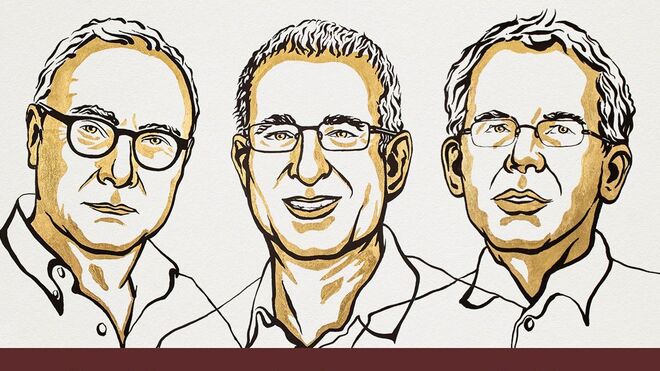 Cuando la economía, la ética y las migraciones se encuentran https://www.religiondigital.org/tendiendo_puentes/migraciones-Premios-Nobel-Princesa-Asturias-economia_7_2389631016.html La economía social y las migraciones en los Premios Nobel y Princesa de AsturiasMuchos de los grandes asuntos en ciencias sociales tienen que ver con las relaciones de causa efecto. ¿Cómo afecta la inmigración a los salarios y los niveles de empleo? ¿Cómo una mayor educación puede afectar al sueldo futuro de una persona?El bienestar humano no puede ser medido sólo en términos de crecimiento económico, sino que presenta una naturaleza multidimensional.Economistas, Sen, Card, Angrist y Imbens, que han sabido conjugar y visibilizar la importancia de la agencia, de la adaptación del mercado laboral y del consumo, de la riqueza de la diversidad en la integración de comunidades migrantes y colectivos más desfavorecidos en distintos rincones del mundo.23.10.2021 | Alberto Ares director del Servicio Jesuita a Refugiados JRS Europe e investigador del Instituto Universitario de Estudios sobre Migraciones."Me siento profundamente honrado al recibir el Premio y me gustaría transmitir mi agradecimiento a la Fundación Princesa de Asturias, por la que siento una gran admiración”.Estas fueron las palabras de agradecimiento de Amartya Sen, tras la concesión del Premio Princesa de Asturias de Ciencias Sociales 2021.Amartya Sen y su enfoque de capacidadesEl profesor indio Sen, Premio Nobel de Economía en 1998, destaca por sus investigaciones sobre las hambrunas y su teoría del desarrollo humano, la economía del bienestar y los mecanismos subyacentes de la pobreza que han contribuido a la lucha contra la injusticia, la desigualdad, la enfermedad y la ignorancia.Hace unos años tuve la suerte de conocer y de coincidir con Amartya Sen en la Universidad de Harvard cuando realizaba estudios en Boston. Una de estas raras personas que han sabido conjugar la economía y la ética proponiendo modelos al servicio de la sociedad y en especial de las personas más desfavorecidas.Amartya Sen, ganador del Premio Princesa de Asturias de Ciencias SocialesSen desarrolló una teoría económica, el enfoque de las capacidades. Para este economista el bienestar humano no puede ser medido sólo en términos de PIB, sino que el bienestar presenta una naturaleza multidimensional. En su caso las capacidades, y más en concreto las libertades reales jugarán un papel fundamental. Sus investigaciones han influido en índices tan importantes como el Índice de Desarrollo Humano.¿Cómo afecta la inmigración a los salarios y los niveles de empleo?Un poco más al norte, este año se reparten el Nobel 2021 tres expertos en economía laboral y migración. Los galardonados son el canadiense David Card y el dúo Joshua David Angrist, economista israelí estadounidense y Guido W. Imbens, también estadounidense de origen holandés.  “Muchos de los grandes asuntos en ciencias sociales tienen que ver con las relaciones de causa efecto. ¿Cómo afecta la inmigración a los salarios y los niveles de empleo? ¿Cómo una mayor educación puede afectar al sueldo futuro de una persona? Estas cuestiones son difíciles de resolver porque no tenemos nada con qué comparar. Sin embargo, ellos han demostrado que es posible responder a estas preguntas usando experimentos naturales, en los que, bien por sucesos fortuitos, bien por cambios en las políticas, varios grupos de personas reciben un trato diferente”. (Premios Nobel 2021)David Card, profesor en la universidad de California en Berkeley, es conocido por el uso de métodos de experimentos naturales para identificar el efecto de la inmigración o del salario mínimo en el mercado laboral.Card estudió el “éxodo de Mariel” en 1980. Un éxodo que llevó a 125.000 cubanos expulsados por el régimen de Castro a través del puerto de Mariel hacia Estados Unidos, la mayoría en Miami. Este economista estudió el proceso de integración de esta gran comunidad en Florida a través de indicadores económicos y realizó una comparación con otras ciudades. El resultado de su estudio fue que la llegada de los inmigrantes cubanos no produjo un aumento del desempleo.Asimismo, el trabajo de Card también desafío otra idea común de que los inmigrantes hacen bajar los salarios de los trabajadores nacidos en el país de acogida. Descubrió que los ingresos de los empleados locales podían beneficiarse de la nueva inmigración, y que eran los inmigrantes llegados antes los que corrían el riesgo de verse afectados de forma negativa.Por su parte, Joshua Angrist y Guido W. Imbens reciben el premio por “sus contribuciones metodológicas en el análisis de las relaciones causales”.Angrist, profesor de Economía en el Instituto de Tecnología de Massachusetts (MIT), mostró en 2003 que cuanto más rígidas son las instituciones del mercado de trabajo y el mercado de bienes y servicios, más sube el desempleo. Su trabajo lo hizo estudiando la inmigración yugoslava en los 90 en Europa junto a Adriana Kugler, estadounidense de padres colombianos, actualmente en el Banco Mundial.Asimismo, en una investigación sobre los efectos de aumentar el salario mínimo en restaurantes de Nueva Jersey y el este de Pensilvania, descubrieron que un aumento en el salario mínimo por hora no afectaba al empleo, lo que desafiaba la creencia tradicional de que subir el salario mínimo reduciría las contrataciones.En esa misma línea, Guido Imbens, nacido en Geldrop (Holanda) y profesor en la universidad de Stanford, investiga en econometría y estadística. Su investigación se centra en el desarrollo de métodos para extraer inferencias causales en estudios observacionales, variables instrumentales y diseños de regresión discontinua.Economistas, Sen, Card, Angrist y Imbens, que han sabido conjugar y visibilizar la importancia de la agencia, de la adaptación del mercado laboral y del consumo, de la riqueza de la diversidad en la integración de comunidades migrantes y colectivos más desfavorecidos en distintos rincones del mundo.La voz de los desplazados de Abdulrazak Gurnah, Nobel de LiteraturaLa Academia Sueca reconoce su «conmovedora descripción de los efectos del colonialismo y la difícil situación de los refugiados en el abismo entre culturas y continentes»https://www.abc.es/cultura/libros/abci-premio-nobel-literatura-2021-anuncio-directo-202110071226_noticia.htmlInés Martín RodrigoSEGUIRMADRID Actualizado:08/10/2021 11:08hGUARDARÉrase una vez un joven tanzano que con dieciocho años huyó de Zanzíbar en busca de un futuro en el que su etnia o su religión no fueran sinónimos de muerte, de asesinato, de hambre y de masacre. Tras atravesar el viejo continente, al que entonces miraba con más admiración que recelo, llegó a Reino Unido como refugiado y allí, en una tierra que no era la suya, empezó a escribir. Tenía veintiún años y su lengua materna era el suajili, pero escogió el idioma de Shakespeare para hacer realidad sus sueños. Unos sueños que medio siglo después se han cumplido con el máximo reconocimiento al que un escritor puede aspirar, el Nobel de Literatura. Aquel joven, hoy profesor jubilado de la Universidad de Kent (Canterbury), se llamaba Abdulrazak Gurnah, y su nombre no estaba en las quinielas ni en las casas de apuestas, pero sí en la lista de candidatos que cada año maneja el Comité Nobel de la Academia Sueca.De ahí que, cuando el secretario permanente de la institución, Mats Malm, apareció tras las puertas de la sede en Estocolmo y anunció el veredicto, muchos echaran mano del buscador que todo lo sabe para ubicar al ganador, reconocido por su «conmovedora descripción de los efectos del colonialismo y la difícil situación de los refugiados en el abismo entre culturas y continentes». Un fallo que el escritor conoció en su casa de Kent poco antes de que se hiciera oficial y que recibió con la misma incredulidad con la que, siendo un niño, leía ‘Las mil y una noches’. Pura fantasía hecha realidad. «Todavía lo estoy procesando. Es un gran premio, es inevitable que mi vida cambie a partir de ahora», dijo Gurnah en una entrevista con la Fundación Nobel.Mientras el móvil no paraba de sonarle, con llamadas como la de la BBC, el escritor reconocía que esto «no era algo que tuviera en mente en absoluto». Incluso en los días previos se preguntaba quién ganaría. «Al principio no me lo creía. Pero es real, sí que lo es», confesó. Con el veredicto en la mano, fue preguntado por cómo ve las divisiones entre las culturas. Un breve silencio precedió a la respuesta de Gurnah, que hizo un llamamiento a Europa para que cambie su visión de los refugiados de África y reconozca «que tienen algo que aportar». «No vienen con las manos vacías», afirmó el escritor, subrayando que son «personas con talento y energía».MemoriaEn un día así, después de todo lo vivido, y con la memoria como su principal aliado, Gurnah tuvo que acordarse de aquel momento en el que salió de Zanzíbar, la isla del Índico en la que nació en 1948, con un único objetivo: sobrevivir. Dejó atrás a su familia, a sus raíces, y se convirtió en un refugiado en el exilio. Pero no renunció a su identidad, porque nunca se olvidó de ella. Tres años después de empezar esa nueva vida, obligada, en Reino Unido, Gurnah se puso a escribir. Lo hizo en el idioma del país que le había acogido, sí, pero inspirado en las fuentes de las que bebió en su niñez: los versos de la poesía árabe, de la poesía persa, los mundos de ‘Las mil y una noches’, las suras del Corán... Con el tiempo, cuando su escritura se asentó en el amargo espacio del exiliado, Gurnah abrazó la tradición inglesa, desde Shakespeare a V. S. Naipaul.En 1984, el escritor regresó a Zanzíbar. Fue la última vez que vio a su padre, que murió al poco tiempo. Con la triste certeza de una vida perdida, Gurnah regresó a Inglaterra y siguió escribiendo, conformando una obra marcada, como su propia existencia, por el desarraigo del refugiado. Su primera novela, ‘Memory of Departure’, apareció en 1987. Le siguieron ‘Pilgrims Way’ y ‘Dottie’. Las tres exploraban las experiencias de los inmigrantes en el Reino Unido de la época. El reconocimiento le llegó con su cuarta novela, ‘Paraíso’ (1994), ambientada en el África Oriental colonial durante la Primera Guerra Mundial y con la que fue finalista al Booker. Luego vendrían seis novelas más –la última de ellas, ‘Afterlives’, el año pasado–, libros de relatos, ensayos y una plaza como profesor de literatura inglesa y poscolonial en la ya mencionada Universidad de Kent, donde dio clases centrándose en escritores como Wole Soyinka, Ngugi wa Thiong’o y Salman Rushdie.Ya como profesor emérito, ilustre retirado, Gurnah vive entregado a seguir ampliando ese universo literario en el que, según Anders Olsson, presidente del Comité Nobel de la Academia Sueca, «todo está en constante movimiento: recuerdos, nombres, identidades». Una búsqueda interminable, basada en la verdad y en su frontal rechazo a la simplificación. De hecho, a juicio del Comité Nobel, sus novelas «se apartan de las descripciones estereotipadas y abren nuestra mirada a un África oriental culturalmente diversa y desconocida para muchos». Y desde hace unas horas Abdulrazak Gurnah tiene el honor de ser el quinto escritor africano que recibe el galardón literario más prestigioso del mundo.
Michael Czerny: «Francisco toca a los migrantes con la mano»https://alfayomega.es/francisco-toca-a-los-migrantes-con-la-mano/ Un nuevo libro escrito a cuatro manos por el cardenal Michael Czerny y el sacerdote Christian Barone recoge la continuidad de las enseñanzas del Papa Francisco con el Concilio Vaticano II, especialmente en materia de fraternidadVictoria Isabel Cardiel C. 7 de Octubre de 2021Este es un libro que se cuece a fuego lento y deja poso. Fraternità, segno dei tempi. Il magistero sociale di Papa Francesco (Fraternidad, señal de los tiempos. El magisterio del Papa Francisco), escrito a dos manos por el cardenal Michael Czerny y el sacerdote Christian Barone, es la prueba irrefutable de que las coordenadas que estructuran las enseñanzas del Papa plantan sus raíces en el Concilio Vaticano II. Unas páginas que «nacen de la exigencia de complementar Fratelli tutti con una reflexión que ayude a los demás a comprender toda su complejidad», indica el más joven de los autores, que enseña Teología en Sicilia.La última encíclica del Papa es la cumbre de su pontificado, que cumplirá nueve años en marzo. Es su particular legado a un mundo herido por la pandemia, el hambre y las guerras. Pero gracias a este volumen, publicado en italiano el pasado jueves, aprendemos que su receta para doblegar el rebrote de nacionalismos y extirpar el egoísmo de la sociedad tiene poco de novedoso. «El magisterio social de Francisco cabalga en el discurso de Pablo VI respecto a la fraternidad universal. También insiste en otros temas propios del Concilio Vaticano II como la postura dialogante, la importancia de la sinodalidad, la necesidad de vivir la Iglesia en comunión o la valorización del papel de los laicos», asegura Barone.Han pasado seis décadas desde aquella iniciativa revolucionaria para la Iglesia que se plasmó en Gaudium et spes, el nombre con el que se bautizó a la constitución pastoral del Concilio Vaticano II. Sin embargo, todavía no saboreamos todos sus frutos. Su implementación es un «proceso orgánico y lento» que «tardaremos siglos en poner completamente en práctica», asegura Czerny. Por eso el Papa le está dando un nuevo impulso. Francisco pide a los hombres que marchen por el mundo «como hijos de esta misma tierra que nos cobija a todos», abriendo grietas de esperanza en los muros de la polarización. Y propone como modelo al buen samaritano que ayuda a un hombre herido sin importarle quién es, qué opina o de dónde viene. Una opción preferencial por los pobres que algunos han tildado erróneamente de buenista. «Las prácticas asistencialistas nos dan esta imagen de una persona rica que da cosas a un pobre en un sentido unidireccional», asegura Czerny. «Imponen un sistema jerárquico», agrega Barone. Pero, en realidad, cuando el Papa habla de ir a las periferias está pidiendo algo mucho «más difícil», que es permitir al otro «recuperar su propia dignidad desde la simetría». Es un encuentro «entre iguales» con los desamparados, amasado «desde la fraternidad», en el que al final no se sabe «quién ha recibido más», señala Czerny.BioChristian Barone
Nacido en Ragusa (Sicilia) en 1982, se doctoró en Teología Dogmática en la Pontificia Universidad Gregoriana. Estudió Ciencias Cognitivas, Antropología y Teoría de la Comunicación en la Universidad de Messina.Michael Czerny
Es el subsecretario de la Sección Migrantes y Refugiados del Dicasterio para el Servicio del Desarrollo Humano Integral. Anteriormente ocupó puestos de responsabilidad en los jesuitas, entre ellos la dirección del Secretariado para la Justicia Social en la Curia General Jesuita y de la African Jesuit AIDS Network.El subsecretario de la Sección Migrantes y Refugiados del Dicasterio para el Servicio del Desarrollo Humano Integral explica que era necesario «hacer explícitas y específicas las fuentes de las que bebe el magisterio social de Francisco», entre otras cosas para callar las voces de quienes intentan deslegitimarlo. Una minoría –muy ruidosa– que pretende emborronarlo todo sembrando dudas sobre la solidez doctrinal de sus enseñanzas o difundiendo sospechas sobre los puentes con la tradición. Algo del todo equívoco. «El Papa lleva a primer plano aspectos del Vaticano II que parecen nuevos, pero que en realidad tienen todo el respaldo de los padres conciliares», apunta Barone. A esos que critican, «hay que tratarlos como hermanos y hermanas», concluye Czerny. «Es lo que hace el Papa –asegura Barone–, que antepone los gestos a las palabras».Los autores se conocieron gracias a la amistad común de un jesuita mexicano. Este párroco diocesano y este cardenal de la Curia romana encarnan la riqueza de dos generaciones de la Iglesia, «una que ha respirado el aire del Concilio Vaticano II y otra que lo ha estudiado», en palabras de Czerny. Pero ambas miran al mismo horizonte: permitir que la revelación de Dios ilumine aspectos distintos de la realidad humana. Una pluralidad que está incluida en el Nuevo Testamento con los evangelistas, que dan «cuatro perspectivas distintas de la misma experiencia del Resucitado», apunta Barone.La escucha directaOtro elemento clave que se subraya en el libro es la «escucha directa» que se deriva precisamente de una actitud abierta al encuentro. «Se puede observar desde la distancia, pero para escuchar hay que estar cerca físicamente», manifiesta Czerny. La identificación de este cardenal en medio de las birretas rojas es fácil. Basta ver la cruz de madera que lleva colgada al pecho, hecha con los restos de una barca de inmigrantes que llegó hasta la isla italiana de Lampedusa. Czerny hace autocrítica cuando dice que su generación ha entendido la pastoral «como un paso demasiado analítico». «No lo hemos aplicado de manera suficientemente existencial, como sí lo hace el Papa con los gestos. Francisco no realiza una abstracción teológica sobre la cuestión de los inmigrantes, sino que va a Lampedusa a tocarlos con la mano. Esto es lo que provoca la enseñanza y el magisterio social», reseña.Con esta perspectiva no llama la atención que en la presentación del libro en el Vaticano estuviera el activista de Costa de Marfil Aboubakar Soumahoro, quien lleva una década denunciando las pésimas condiciones de trabajo de los inmigrantes en el mercado negro italiano. Soumahoro, que ha hecho suyas las palabras del Papa y se pasa los días visitando los campos de la periferia para defender los derechos de los temporeros, convirtió a los invisibles en los protagonistas de su alocución. «Hoy estamos en la era del distanciamiento físico, acompañada por la era de la distancia sentimental», aseguró, mientras reivindicó la fraternidad que pide Francisco. Como se lee en el libro, «los pobres nos evangelizan, nos ponen en crisis, nos recuerdan el radicalismo del Evangelio».3 lugares de América Latina que están en primera línea de la crisis migratoriaRedacciónBBC News Mundohttps://www.bbc.com/mundo/noticias-america-latina-587700167 octubre 2021Decenas de venezolanos tuvieron que escapar de la marcha antimigrante realizada el 26 de septiembre en la ciudad de Iquique (Chile)."Sin precedentes" es una expresión que con frecuencia usan los expertos para referirse a la crisis migratoria que ha experimentado América Latina en los últimos años.Y es que aunque la región siempre ha visto movimientos a través de sus fronteras, el fenómeno tiene ahora otras dimensiones por la cantidad de migrantes, la diversidad de su origen y el número de países que cruzan para llegar a su destino final.Ya no se trata solamente de ciudadanos que se trasladan al país vecino huyendo de un mal gobierno o buscando mejores condiciones económicas.Ahora hay miles de personas que literalmente atraviesan la región de un extremo a otro en inciertos recorridos por tierra, mar y aire; y se asientan en países que no estaban preparados ni acostumbrados a recibir extranjeros migrantes ni refugiados en grandes cantidades.A esto se suma que la región se ha convertido en punto de tránsito de ciudadanos africanos, asiáticos y caribeños; así como la grave crisis migratoria de Venezuela, país que ya suma unos 5,6 millones de emigrantes y refugiados, de los cuales 4,6 millones se encuentran en la región, de acuerdo con datos de ACNUR.En general, el número de migrantes internacionales en la región se ha incrementado de 8,33 millones en 2010 a 14,8 millones en 2020, según cifras de la Organización Internacional de Migraciones.Otro elemento que incide en los flujos migratorios por América Latina es el peso que tiene Estados Unidos."La característica más llamativa de los principales corredores migratorios dentro y hacia fuera de la región es el predominio de los Estados Unidos de América como principal país de destino. En 2019, la mayoría de los corredores llevaban a los Estados Unidos de América, y todos los demás eran internos de la región de América Latina y el Caribe (por ejemplo, de la República Bolivariana de Venezuela a Colombia)", señala la OMI en su Informe sobre las migraciones en el mundo 2020.BBC Mundo te cuenta sobre tres lugares de América Latina que recientemente han estado en primera línea de la crisis migratoria regional.1. IquiqueIquique está ubicada unos 1.500 kilómetros al norte de Santiago, la capital de Chile, y en los últimos meses ha sido el epicentro de una crisis por la llegada masiva de extranjeros indocumentados por la región de Colchane.El pasado 26 de septiembre, su nombre de saltó a las páginas de la prensa internacional luego de una marcha contra la inmigración movilizó a unas 5.000 personas en esa ciudad y acabó con la quema de las pertenencias y de las carpas de un campamento informal de migrantes, la mayor parte de ellos venezolanos.Colchones, frazadas, ropa, juguetes infantiles e incluso pañales pertenecientes a los migrantes ardieron mientras una turba de manifestantes gritaba consignas contra los extranjeros."Nos tiraron piedras, botellas, de todo. Y la gente, en vez de ayudar, grababa con sus teléfonos; era como un show para ellos. Nos sentimos humillados, tratados como animales, como una basura", contó Bryan, un venezolano de 21 años que lleva un mes viviendo en las calles de Iquique, a BBC Mundo.El ataque fue calificado de xenófobo y fue generó el rechazo amplio de numerosas personas y organizaciones en Chile, así como del gobierno central.Se estima que en la actualidad hay unos 3.000 migrantes que se encuentran varados en Iquique, muchos de ellos después de haber entrado a Chile por pasos no habilitados en la frontera y haber cruzado la ruta hacia la costa.Esa presencia es solo una muestra del impacto migratorio que ha vivido Chile durante la última década, cuando el número de extranjeros en ese país se incrementó de unos 305.000 (1,8% de la población total) en 2010 hasta casi 1,5 millones (7,5% de la población) en 2020, de acuerdo con la organización Servicio Jesuita a Migrantes (SJM).Una parte importante de ese incremento corresponde a la comunidad de venezolanos que pasó de 8.000 personas en 2012 a 500.000 en 2020, convirtiéndose en el mayor grupo de extranjeros residentes en Chile.Muchos de los migrantes que llegan a Iquique ingresaron a Chile a través de la pequeña localidad de Colchane, próxima a la frontera con Bolivia, donde en febrero de este año hubo una importante crisis debido a la llegada de centenares de migrantes venezolanos.En aquel momento, se estimó que el número de extranjeros viviendo en las calles de ese pueblo era de 1.800, cifra que superaba a la de los 1.700 residentes locales.Otro elemento que ha agudizado la crisis migratoria en Iquique y en Chile, en general, tiene que ver con las dificultades que han encontrado en los últimos años para instalarse en ese país.Como señala un análisis de la agencia EFE, la mayoría de los migrantes llega desde Venezuela y Haití buscando una oportunidad en Chile, pero entre las restricciones a la movilidad por la pandemia del covid-19, la política migratoria y los pocos recursos económicos de los que disponen quedan atrapados sin poder continuar el viaje por el país, durmiendo en albergues o en campamentos improvisados en las calles.2. NecoclíNecoclí es un pueblo turístico, en la costa este del golfo de Urabá, cerca de la frontera con Panamá, que está acostumbrado a recibir muchos turistas de toda Colombia. Pero ahora el municipio colapsó por la llegada de inmigrantes haitianos."Al menos durante un par de años migrantes haitianos han estado pasando por acá, pero ahora, que el gobierno panameño sólo deja entrar a 500 al día, se acumularon como nunca antes, al estilo de un embudo, hasta llegar a 20.000 en un pueblo con no más de 70.000 habitantes", dice Daniel Pardo, corresponsal de BBC Mundo en Colombia."Las playas, entonces, están ahora ocupadas por las carpas, las cocinas improvisadas y los baños informales de los migrantes haitianos. Al igual que el hospital, el puerto y los hoteles que se han volcado a atender la emergencia migratoria", agrega.Desde Necoclí, los migrantes deben tomar un ferry que cruce el golfo y los lleve a Capurganá, el último pueblo antes de la frontera donde empiezan su trayecto por la tupida y peligrosa selva del Darién hacia Panamá.El Darién es el único lugar de América que interrumpe la red vial que va de Alaska a Tierra del Fuego. Atravesarlo puede requerir entre 10 y 20 días, pero la lluvia, peligrosos animales y la presencia criminal, entre otras contingencias, pueden modificar la ruta."Por eso los migrantes llevan consigo botas de caucho, ollas para cocinar y carpas. Y van con sus hijos, sus pertenencias y sus ahorros", dice Pardo sobre este tránsito al que además de los haitianos se arriesgan migrantes africanos, cubanos e, incluso, asiáticos, que pasan de Colombia a Panamá en ruta hacia Estados Unidos.Destaca que, antes de llegar a Necoclí, muchas de estas personas ya habían caminado por Brasil, Perú, Ecuador o Chile.Reportes de la ONU estiman que el paso de migrantes por el Darién suma unas 30.000 personas al año, pero los expertos dudan de cualquier cifra, puesto que decenas de lanchas informales los trasladan e introducen a la selva de noche sin que nadie se entere.La presencia masiva de inmigrantes en este rincón de Colombia ha generado una crisis local por la falta de suficientes servicios y alojamientos para acogerles.Pese a estas dificultades, se estima que cada día siguen llegando entre 700 y 1.200 nuevos migrantes a Necoclí, según informó EFE.Dado que legalmente solo pueden cruzar hacia Panamá unos 500 cada día, no parece que la situación tenderá a aliviarse por si sola en el corto plazo en este rincón de Colombia.3. TapachulaTapachula es una ciudad de Chiapas, muy próxima a la frontera con Guatemala, por donde suelen transitar los migrantes en su ruta hacia Estados Unidos, pero que en los últimos tiempos se ha convertido más en un obstáculo que en un punto de tránsito.Miles de migrantes que han ido llegando a esa localidad se han visto obligados a permanecer allí sin posibilidad de desplazarse ni hacia Estados Unidos ni hacia otros lugares de México, por lo que algunos denuncian que Tapachula se ha convertido en una suerte de cárcel al aire libre."El gobierno de [Andrés Manuel] López Obrador, bajo las órdenes de Estados Unidos, ha hecho un cerco para crear la primera ciudad cárcel migratoria e ilegal en el mundo", dijo Wilmer Metelus, presidente del Comité en Defensa de los Naturalizados y Afromexicanos, en declaraciones al diario El Universal.Entre enero y agosto de este año, más de 55.000 personas han solicitado refugio en Tapachula, de acuerdo con las cifras más recientes de la Comisión Mexicana de Atención para los Refugiados.Esa cifra refleja un notable incremento en relación con 2020, cuando hubo casi 27.000; e incluso con 2019 -antes de la pandemia de covid-19- cuando hubo unas 45.000 solicitudes.Sin embargo, según denuncian organizaciones de apoyo a los inmigrantes estas peticiones no están recibiendo respuesta oportuna e, incluso cuando la reciben y es positiva, no se le está permitiendo a las personas moverse libremente por el país.De acuerdo con Metelus, los haitianos están viviendo en Tapachula en condiciones infrahumanas, en las calles, sin acceso a servicios de salud ni a alimentos.A comienzos de septiembre, López Obrador expresó su frustración con la aplicación de la estrategia -acordada con Estados Unidos- de contener a los migrantes en la frontera sur del país, aunque confirmó que seguiría usándola."Sí vamos a seguir conteniendo pero hay que buscar soluciones de fondo, estructurales y también Estados Unidos tiene que dar becas y tiene que permitir visas temporales de trabajo para Centroamérica", dijo durante una gira por Chiapas, poco después de que la Guardia Nacional disolviera una caravana de unos 600 migrantes centroamericanos, haitianos y venezolanos que querían avanzar hacia Estados Unidos.Queda por ver qué ocurrirá con los migrantes mientras esas soluciones de fondo llegan.ESTADOS UNIDOS Gobierno creará grupo de inteligencia para vigilar grupos de migrantes que se dirigen al norteUn departamento de inteligencia dirigido por el DHS ampliará la recogida de datos biométricos de los migrantes y vigilará la desinformación en las redes sociales.OCT. 17, 202102:05Oct. 18, 2021, 4:12 AM CST / Actualizado Oct. 18, 2021, 1:36 PM CSThttps://www.telemundo.com/noticias/noticias-telemundo/inmigracion/eeuu-creara-un-departamento-para-seguir-a-los-grupos-de-migrantes-que-rcna3167Por Julia Ainsley - NBC NewsWASHINGTON — El Departamento de Seguridad Nacional (DHS, por su sigla en inglés) está planificando la creación de un órgano de recopilación de información para vigilar más de cerca y predecir mejor los movimientos de grupos de migrantes hacia Estados Unidos, como los casi 30,000 haitianos que llegaron a Texas el mes pasado, según una copia de los planes obtenida por nuestra cadena hermana NBC News.La nueva célula, que estará operativa a finales de mes, proporcionaría a la agencia “indicaciones y avisos” de posibles oleadas de migrantes mediante la recopilación de información del personal del DHS en Centroamérica y el sur, establecería vigilancia aérea sobre los camiones y los campamentos de migrantes que se concentran en las fronteras y aumentaría la comunicación con la comunidad de inteligencia estadounidense y las agencias de seguridad de otros países, según el documento de planificación.El DHS podría así reforzar las zonas de la frontera donde se esperan oleadas y contrarrestar los mensajes difundidos por los cárteles y los bulos en redes sociales que afirman que Estados Unidos permitirá que todos los migrantes que lleguen ahora se queden.Un alto funcionario del DHS señaló que la estrategia de Estados Unidos es contrarrestar los mensajes falsos antes de que los migrantes se embarquen en viajes peligrosos: “Una vez que están en México, es demasiado tarde”, señaló.La recopilación y difusión de inteligencia sobre los movimientos migratorios solía recaer en la Oficina de Inteligencia y Análisis del DHS, según dos funcionarios actuales y dos extrabajadores del DHS, pero la oficina dejó de crear regularmente informes sobre los movimientos de los migrantes durante la Administración del expresidente Donald Trump.Número de migrantes ecuatorianos en frontera EEUU cae tras altas cifrasAZTECA 27/10/2021https://aztecaamerica.com/2021/10/27/numero-ecuatorianos-en-frontera-eeuu-cae-tras-altas-cifras/Mónica Muquinche, una ecuatoriana llegada recientemente a Estados Unidos tras cruzar la frontera sur estadounidense, posa junto a su hijo Sebastián el 26 de agosto del 2021 en Nueva York. (AP Photo/John Minchillo, File)Tras meses de una llegada masiva de migrantes ecuatorianos a la frontera estadounidense, datos oficiales de EEUU mostraron una fuerte caída en la llegada de personas procedentes de Ecuador durante septiembre.Hasta ahora muchos ecuatorianos tomaban un avión hasta la Ciudad de México o Cancún porque México no les exigía visa. Después viajaban hasta distintos puntos de la frontera sur estadounidense en autobús e intentaban cruzar ilegalmente.La economía de Ecuador sufrió durante años antes de ser devastada por la pandemia del COVID-19. Cientos de miles de personas perdieron empleos de jornada completa, según las autoridades ecuatorianas.Tras meses de una llegada masiva de ecuatorianos a la frontera sur estadounidense, datos oficiales de Estados Unidos mostraron una fuerte caída en la llegada de migrantes procedentes de Ecuador durante el mes de septiembre.La interrupción del alto flujo de migrantes ecuatorianos se debe a que México empezó a exigir visas a estos ciudadanos el 4 de septiembre, aseguraron expertos y abogados.Hasta ahora muchos ecuatorianos tomaban un avión hasta la Ciudad de México o Cancún porque México no les exigía visa. Después viajaban hasta distintos puntos de la frontera sur estadounidense en autobús e intentaban cruzar ilegalmente.En agosto la patrulla fronteriza estadounidense reportó más de 17,000 encuentros con ecuatorianos en la frontera, lo que representó una extraordinaria ola de ciudadanos de ese pequeño país latinoamericano huyendo hacia Estados Unidos.Éstos superaron a los salvadoreños como la cuarta mayor nacionalidad que llega a la frontera sur estadounidense de forma irregular después de los mexicanos, guatemaltecos y hondureños.El largo camino que deben recorrer los migrantesLa llegada de ecuatorianos a Estados Unidos empezó a dispararse en febrero.En septiembre, sin embargo, agentes en la frontera se toparon con ecuatorianos tan sólo 7,353 veces. México anunció recientemente que suspendería la supresión de visa en pasaportes ordinarios ecuatorianos como “medida provisional que coadyuva a que nacionales ecuatorianos no sean presa de redes de tráfico ilícito de personas”, indicó el gobierno mexicano.La reducción en la llegada de ecuatorianos a la frontera era “de esperarse” debido a la nueva normativa mexicana, pero los migrantes ecuatorianos encontrarán ahora rutas alternativas para llegar a Estados Unidos, opinó William Murillo, cofundador de la organización de asesoría legal 1800Migrante.com, con oficinas en Nueva York y Ecuador.“Ahora el viaje será más largo, más costoso y más peligroso”, dijo Murillo a The Associated Press. “Se va a volver más complicado”.El abogado cree que se reducirá el número de familias ecuatorianas viajando a Estados Unidos, pero seguirá alta la cifra de adultos solos en busca de nuevas oportunidades en el norte. Murillo dijo que se reactivará la ruta del Caribe, que va de Ecuador a Panamá, luego a las Bahamas, para cruzar después en bote a Florida. También se viajará a pie desde Panamá a Costa Rica, Nicaragua, Honduras y se seguirá hacia México.Panamá no exige visa a los ecuatorianos.¿Por qué la gente busca salir de Ecuador?La economía de Ecuador sufrió durante años antes de ser devastada por la pandemia del COVID-19. Cientos de miles de personas perdieron empleos de jornada completa, según las autoridades ecuatorianas.Portavoces de la agencia de Inmigración y Control de Aduanas estadounidense dijeron a AP que no han emitido de momento cifras oficiales de deportación de ecuatorianos en los últimos meses, pero que lo harán pronto.Más de 88,000 ecuatorianos se fueron de Ecuador a México desde enero a julio. Unos 34,300 regresaron y más de 54,300 no lo hicieron, según datos del gobierno ecuatoriano.Gobierno propone plan para proteger de deportación a indocumentados que denuncien a empleadores abusivos https://www.telemundo.com/noticias/noticias-telemundo/inmigracion/el-gobierno-estudia-un-plan-para-proteger-de-la-deportacion-a-los-indo-rcna2913 “Los explotadores deben tener cuidado”, dice el secretario de Seguridad Nacional, Alejandro Mayorkas. Promete actuar contra quienes paguen sueldos inferiores o tengan medidas de seguridad insuficientes, y no realizar grandes operativos de ICE en lugares de trabajo.Oct. 12, 2021, 10:12 AM CST / Actualizado Oct. 12, 2021, 1:16 PM CSTEl Gobierno que preside Joe Biden está considerando proteger de la deportación a los inmigrantes indocumentados que denuncien a un empleador abusivo, según informa el diario The Wall Street Journal.Esta propuesta fue incluida en un memorando interno que el secretario de Seguridad Nacional, Alejandro Mayorkas, envió este martes a Tae Johnson, director en funciones del Servicio de Inmigración y Control de Aduanas (ICE, por sus siglas en inglés).El objetivo de esta medida es perseguir a los empleadores que contratan a inmigrantes indocumentados y les pagan un salario inferior o les roban su dinero, o a aquellos que no cuentan con medidas de seguridad apropiadas en el lugar de trabajo.Mayorkas indica en el documento que esta medida puede reducir la demanda de empleo por parte de personas sin autorización para trabajar en Estados Unidos, al perseguir de forma más agresiva a los empresarios “sin escrúpulos” que se aprovechan de inmigrantes indocumentados, facilitando así el tráfico de personas y la explotación infantil.“El mensaje es que los empresarios explotadores deben tener cuidado”, escribió Mayorkas.En el memorando pide a Johnson y a otros altos funcionarios inmigración que desarrollen propuestas políticas en los próximos 60 días para llevar a cabo este cambio.Mayorkas pide a los altos funcionarios que, por ejemplo, elaboren formas de motivar a los empleados inmigrantes que son víctimas o testigos de explotación laboral para que colaboren con las fuerzas de orden. Una posibilidad, dice, es concederles formas de protección contra la deportación.Así mismo solicita que se examine si la herramienta en línea e-Verify, que permite comprobar el estatus migratorio de un aspirante laboral, está siendo utilizada por los empleadores para tomar represalias contra los trabajadores que se quejan de salarios ilegalmente bajos o de condiciones de trabajo inseguras.Mayorkas también indicó que las empresas que emplean a inmigrantes sin autorización para trabajar pero les pagan salarios dignos y les ofrecen condiciones seguras de trabajo no serán una prioridad para la aplicación de la ley de inmigración.Mayorkas agrega en el memorando que el Departamento de Seguridad Nacional (DHS, por sus siglas en inglés) volverá de inmediato a una política de no llevar a cabo ninguna redada a gran escala en lugares de trabajo.MEXICOEx braceros reinician lucha para recuperar sus ahorros de 1942 a 1964Jared LaurelesPeriódico La Jornada
Viernes 1º de octubre de 2021, p. 20https://www.jornada.com.mx/2021/10/01/politica/020n4polAl anunciar el reinicio de su lucha para recuperar el fondo campesino, representantes y familiares de ex braceros demandaron al presidente Andrés Manuel López Obrador una reunión de trabajo que incluya a los titulares de las secretarías de Gobernación, Relaciones Exteriores, Trabajo y Hacienda para resolver el adeudo que se tiene con estos trabajadores.Alfonso Lozano Sánchez, dirigente del Frente Binacional de Ex Braceros 1942-1967, señaló que se trata del fondo de ahorro que se constituyó con 10 por ciento del sueldo semanal que les fue descontado a los mexicanos que laboraron en Estados Unidos, en el Programa Bracero, entre 1942 y 1964.Detalló que, considerando el dinero retenido incluidos los intereses generados en más de seis décadas, el monto que se adeuda asciende a 5 billones de pesos, que se repartirían en 4.6 millones de contratos firmados, por lo que correspondería a cada trabajador o familiares beneficiarios un millón 96 mil pesos, de acuerdo con la sentencia judicial de 2016.Octavio Esparza Hernández, de la Alianza de Ex Braceros en el Norte 1942-1964, subrayó que el fondo mencionado es totalmente distinto a los 38 mil pesos del Fondo de Apoyo Social para Ex Trabajadores Migratorios, creado por el Congreso de la Unión en 2005, para ayudar a los afectados y que en 2020, tras su desaparición, contaba con 143 millones de pesos.Ante esto, Martha Lugo Quintero, de la alianza, convocó a reiniciar la lucha a través de estrategias políticas y jurídicas, pero a partir de una solución amistosa.Rescata Ejército a 355 menores migrantes de 6 cajas de tráileresInterceptan tres vehículos en TamaulipasHay 197 que iban solos; son parte de un grupo de 652 que viajaba hacinado rumbo a Coahuila; 9 tienen Covid; EU busca frenar muro fronterizo en Laredo, El Centro y el Valle de Río Grande; va por "medidas inteligentes"Por: LA RAZÓN ONLINE- 09/10/2021 02:54https://www.razon.com.mx/estados/rescatan-652-migrantes-iban-coahuila-454689La madrugada de este viernes, elementos del Ejército Mexicano detuvieron a tres camiones tipo tráiler en Tamaulipas, que transportaban a 652 migrantes irregulares con destino al estado de Coahuila.Además, la Secretaría de Salud del estado informó que al menos nueve de las personas resultaron positivas a COVID-19, por lo que se trasladaron a hospitales cercanos para su revisión general.Elementos de la Sedena solicitaron el alto de los camiones de carga en el punto de control militar en la carretera Ciudad Victoria-Monterrey para realizar una revisión física. Los soldados se percataron que las cajas portaban sellos de seguridad, pero se escuchaban voces en su interior, por lo que los Agentes Federales de Migración (AFM) solicitaron el uso de rayos gamma sobre los contenedores, lo que dejó al descubierto, a través de los monitores, siluetas aparentemente de personas.  Los extranjeros que se encontraron escondidos presentaban condiciones de hacinamiento, además de falta de aire, agua y comida.Luego de la detección en el punto militar Oyama, se vio que entre los extranjeros venían 355 menores de edad, por lo que de inmediato los adultos fueron trasladados a la delegación del Instituto Nacional de Migración para su revisión legal, o en su caso, deportación a sus países de origen.Las autoridades lograron identificar que 564 personas eran procedentes de Guatemala, 39 de Honduras, 28 de Nicaragua, 20 de El Salvador y uno de Brasil; entre ellas, viajaban 349 niñas, niños y adolescentes, de los cuales 198 lo hacían solos.Elementos del Ejército Mexicano pusieron a disposición de las autoridades correspondientes a cuatro individuos, por la probable comisión del delito de tráfico ilegal de personas.Las personas rescatadas fueron trasladadas a la Secretaría de Seguridad Pública del estado para su atención, al ser víctimas probables de traficantes de personas.Llamado a la ComarPor otra parte, el Instituto para las Mujeres en la Migración (Imumi) exigió a la Comisión Mexicana de Ayuda al Refugiado (Comar) evaluar cada caso de personas y familias haitianas que solicitan asilo en México.De acuerdo a la organización, de enero a septiembre de 2021, la Comar recibió 90 mil 314 solicitudes de asilo, de las cuales 26 mil 007 son de personas de nacionalidad haitiana, 3 mil 591 chilena y 691 brasileña.El organismo señaló en un posicionamiento público que las fronteras en el país han sido reforzadas en colaboración con Estados Unidos para detener la migración irregular, lo que ha hecho cada vez más difícil que las poblaciones en éxodo puedan acceder a la protección internacional.Además destacó que las personas originarias de Haití se vieron obligadas a viajar hacia territorio mexicano, luego de que en países de Sudamérica se endurecieron las políticas migratorias, por ello, la ONG aseguró que no se les puede negar el derecho a solicitar asilo y la Comar tiene la obligación de hacer la evaluación de cada caso. También aseguró que la mayoría de las solicitudes de chilenos y brasileños, son de hijos de haitianos radicados en esos países.El Instituto para las Mujeres en la Migración mostró su preocupación por los constantes actos violentos de represión, detenciones y deportaciones migratorias arbitrarias, así como separación familiar y expresiones de xenofobia y racismo, que se han dado en las últimas semanas.KEFSJorge Durand: Desborde migratoriohttps://www.jornada.com.mx/2021/10/10/opinion/014a2polLa Jornada, 10 de octubre de 2021En México la migración está ligada irremediablemente a las fronteras, que operan como una correa de trasmisión en los dos sentidos, y lo que pasa en el sur repercute en el norte y viceversa. Algo que al parecer no han entendido los funcionarios encargados de diseñar y operar la política migratoria. Al respecto, ¿quién diseña la política migratoria en México?Abrir la frontera en el sur, en enero de 2019, como se hizo con el llamado nuevo paradigma de la gobernanza migratoria, repercutió meses después con un tuit de chantaje del ex presidente Donald Trump, que amenazó con imponer aranceles si no se controlaba la migración en tránsito.Curiosamente, cuando llega Joe Biden al poder, en enero de 2020, empezó a incrementarse el flujo de migrantes de manera notable debido a varias razones: al freno que se había dado por la pandemia, un efecto ocasionado por el cambio en la política migratoria estadunidense; la crisis económica generalizada en el continente y el relajamiento en las medidas de control por parte del Instituto Nacional de Migración (INM) y la Guardia Nacional encargada, durante el gobierno de Trump, de controlar el flujo.Las estadísticas en Estados Unidos indican que el incremento de las detenciones en su territorio llegó a niveles alarmantes, al pasar de 70 mil a 210 mil aprehensiones en julio. Son cuentas alegres de los estadunidenses, sin embargo, al tratarse de eventos que incluyen a mexicanos, tienen muchos sesgos, pero son los que usan para amedrentar.Por su parte, la Unidad de Política Migratoria (UPM) informa que en enero fueron presentados ante las autoridades 9 mil migrantes irregulares y, en julio la cifra llegó a 22 mil. No obstante, en agosto, después de que llegaran a México las comisiones de alto nivel a tratar el tema, los capturados llegaron a 31 mil. Las presiones de Estados Unidos funcionan, pero no lo suficiente.Para Trump la gota que derramó el vaso fueron 130 mil, para Biden 210 mil. Y esto obviamente tiene repercusiones, que ya no se hacen por tuit, pero son muy desestabilizantes en la relación bilateral. Un ejemplo claro de esta situación repercute en la frontera norte.El presidente Andrés Manuel López Obrador ha insistido en la necesidad de abrir la frontera, que está parcialmente cerrada desde hace año y medio. Pero si se abre ésta, el argumento de la pandemia ya no sería válido y, por tanto, Estados Unidos no podría aplicar la disposición legal de salud del título 42, que opera desde marzo de 2020 y que permite la deportación al país, en caliente, de miles de migrantes mexicanos y centroamericanos.Por otra parte, la política o la gestión migratoria suele operar como un efecto boomerang y de los 15 mil haitianos que pudieron llegar al puente en Ciudad Acuña, en una operación totalmente organizada y programada, unos 2 mil fueron deportados a Haití, 5 mil fueron trasladados a centros de detención y alrededor de 8 mil regresaron o se quedaron en México.Pero todo esto no queda aquí, la política de puertas cerradas de Estados Unidos mandó un mensaje claro y disuasivo a los cerca de 20 mil haitianos que están en camino y varados entre Colombia y Panamá. Mientras, México envió un mensaje ambiguo. El canciller Marcelo Ebrad informó que se les daría refugio a cerca de 13 mil haitianos y luego ha empezado a deportarlos a Puerto Príncipe. Son mensajes contradictorios en pocas semanas.Para los haitianos que son partidarios de la teoría del rational choise prefieren quedarse cerca de Estados Unidos, por si se presenta la oportunidad de cruzar en algún momento, pero sobre todo si se les da la oportunidad de quedarse en México. La alternativa de volver voluntariamente a Haití está completamente cerrada. La opción de regresar a Brasil resulta muy complicada por la devaluación, dado que su salario de unos 700 dólares mensuales se redujo a 400 lo cual les imposibilita vivir, pero sobre todo les impide enviar remesas. Por su parte, en Chile gobierna Piñera, que no ha sido proclive a regularizar la situación de los haitianos, incluso cuando tienen hijos chilenos. Y el panorama no pinta nada bien después de la agresión que sufrió un campamento de migrantes venezolanos en Iquique.Lo lamentable de todo esto ha sido el sufrimiento indescriptible de personas migrantes que han atravesado el continente de sur a norte para quedarse atorados, en situación de indefensión y con los sueños y aspiraciones rotos, no sólo de llegar, sino de ingresar y vivir en Estados Unidos.La política de contención en Tapachula, Chiapas, no funcionó y se desbordó en forma de caravana; luego, la represión tampoco funcionó, porque en la práctica llegaron a Ciudad Acuña cerca de 15 mil haitianos que ahora vienen de regreso nuevamente a Tapachula para deportarlos.El mantra de la política migratoria mexicana es por una migración ordenada, segura y regular. Pero eso no existe. La migración haitiana es totalmente desordenada, insegura e irregular. Por tanto, habrá que ordenarla, proporcionarle condiciones de seguridad y proceder a regularizarla de alguna manera. No hay otra salida.Salvo, dar el portazo a la inversa y cerrar la puerta. ¿Es lo que el gobierno quiere hacer al iniciar la deportación humanitaria de haitianos?Ongs demandan un alto inmediato a la expulsión de migrantes desde EU 2021-10-26 18:05Alonso Urrutia Tiempo de lectura: 3 min.https://www.jornada.com.mx/notas/2021/10/26/politica/ongs-demandan-un-alto-inmediato-a-la-expulsion-de-migrantes-desde-eu/Principio del formularioAuto-LecturaFinal del formularioCiudad de México. Organizaciones defensoras de derechos humanos de México, Estados Unidos y Centroamérica denunciaron el endurecimiento de las políticas migratorias en la región que ha favorecido la deportación masiva de migrantes, violentando sus derechos a solicitar refugio; resintiendo abusos policiales; expulsandolos de los países en condiciones de riesgo. Durante una audiencia ante la Comisión Interamericana de Derechos Humanos descalificaron la criminalización de los migrantes y demandaron un “alto inmediato a las expulsiones desde Estados Unidos y la complicidad de México”.A nombre del Centro por la Justicia Internacional (Cejil), Gabriela Oviedo denunció las “violaciones sistemáticas” a derechos humanos y la “grave política de criminalización” en Estados Unidos y México, a personas que buscan protección internacional por los riesgos que corren en sus países. La devolución masiva de indocumentados desde Estados Unidos hacia la frontera norte de México provocaron 7 mil 647 ataques a estas personas (secuestros, robos ataques sexuales)Las deportaciones masivas se dan en un contexto de aumento de flujos migratorios, mayor violencia en sus países de origen, pobreza extrema, afectaciones por causas climatológicas y la pandemia de Covid 19. En contraste se han endurecido las cadenas de devoluciones ilegales y en condiciones “altamente peligrosas” en Estados Unidos, México y Guatemala. En el caso mexicano, dijo, se han deportado a Honduras a personas en horarios nocturnos que incrementa el riesgo de las personas devueltsas.Stephanie Brewer, de Wola, calificó la coyuntura como una crisis de “dimensiones historicas” donde se ha perdido el derecho de las personas a solicitar asilo y buscar la protección internacional. Se han instrumentado políticas discriminatorias y se han cancelado las opciones para solicitar asilo. Señaló que es inminente la restauración del programa Quédate en México, en un par de semanas, que ha sido una política que ha favorecido la expulsiones masivas y la división familiar.Yolanda González de Honduras, dijo que está devoluciones ilegales “son expresiones de crueldad porque hay un absoluto abandono de las personas en las fronteras de Guatemala y Honduras, donde son devueltas desde México en horarios entre las 23 horas y 4 de la mañana. Asimismo, cuestionó los vuelos desde McCallen a Tapachula y Villahermosa, desde donde se deportó a migrantes haitianos, “sin ningún registro oficial” pues solo hay un recuento de las organizaciones sociales.A su vez, Jocelyn Gutiérrez de la Comisión Mexicana de Promoción y Defensa de los Derechos Humanos cuestionó la actuación del Instituto Nacional de Migración que ha emprendido deportaciones sin verificar la situación de los deportados pues en muchos casos tenían procesos para obtener refugio en curso. Descalificó que el INM no tuviera coordinación con la Comisión Mexicana de Ayudar a Refugiados, instancia que debería tener una mayor actividad en torno a esta situaciónCriticó que en los procesos de deportaciones, la autoridades migratorias no han informado a los migrantes de sus derechos, ni les han ofrecido alternativas ante el crecimiento de los flujos migratoriosA nombre del Observatorio de Derechos Humanos de la frontera cuestionó las prácticas de las autoridades migratorias que han intensificado pues en 2018 se realizaron mil 165 operativos para deportar a 20 mil 477, en tanto que en este año se han efectuado 16 mi 856 “revisiones” que derivaron en 89 mil 653 deportaciones. Son acciones en el que ha participado activamente la Guardia Nacional en tareas migratoriasCriticó que la Secretaría de Relaciones Exteriores “haya negociado acuerdos de cooperación con Estados Unidos, en total opacidad que incluyen las devoluciones en cadena”, en tanto que hay pasividad de los poderes legislativo y judicial.Alejandro Zelaya, hermano de un migrante hondureño desaparecido en México en 2012, describió cuatro masacres que se han registrado en territorio nacional, la más reciente en Camargo, Chihuahua, sin que las autoridades hayan realizado actuaciones para esclarecer los hechos. Son hechos que tienen como antecedentes los asesinatos masivos en San Fernando y Cadereyta.Jorge Durand: Seis premisas para una política migratoria 2021-10-24 06:00https://www.jornada.com.mx/notas/2021/10/24/politica/seis-premisas-para-una-politica-migratoria/Jorge Durand Tiempo de lectura: 5 min.Principio del formularioFinal del formulario Periódico La Jornada
domingo 24 de octubre de 2021 , p. 17La política migratoria es una de las más difíciles y complicadas de diseñar y, peor aún, de aplicar. Lo que responde a un conjunto de razones o factores que resulta fundamental tener en cuenta, primero porque se refiere a seres humanos, a personas en situación de movilidad que tienen, ostentan y demandan derechos; en segundo término, porque es un fenómeno social dinámico y cambiante, por lo cual la coyuntura siempre suele rebasar a las disposiciones en letra escrita y, por último, que no es lo mismo en política ser nación receptora, emisora, de tránsito, de retorno, de refugio o las cinco cosas a la vez, como pasa en México. Cada modalidad migratoria requiere de una política específica.Pero en nuestro caso, se añaden otras dos razones de tipo geopolítico. México es vecino del país más rico, poderoso y atractivo del mundo y tiene una frontera de 3 mil kilómetros de largo. Y, por eso mismo, es la “última nación de tránsito” donde pasa y se atora todo el flujo que quiere llegar a pisar, tocar y disfrutar del llamado sueño americano. No es lo mismo ser un país de tránsito como Guatemala, o las siete naciones que tienen que atravesar los haitianos, que el caso de México, donde la corriente migratoria rebota frente al muro.Por si fuera poco, hay que tomar en cuenta cuatro características que, por lo general, no son tomadas en cuenta: el carácter tricotómico de las políticas migratorias, el carácter disruptivo del migrante, el efecto boomerang y el efecto llamada.Por lo general, las políticas migratorias suelen ser dicotómicas y dividen el universo en migrantes regulares e irregulares. También suele ser dicotómica la interpretación que se hace entre migrantes económicos y forzados. Pero en ambos casos, en el medio hay una zona gris gigantesca que debe tomarse en cuenta. Es decir, el asunto es mucho más complejo, por lo que proponemos una visión tricotómica. En la zona gris existen millones de personas que son irregulares, pero que no pueden ser deportados y que resulta complicado regularizarlos. Es el caso de los dreamers en Estados Unidos; los ahora llamados trabajadores esenciales, como los de la agricultura y los servicios sanitarios que no conviene deportarlos; los que tienen estatus temporal protegido (TPS, por sus siglas en inglés) y que siempre se ven obligados a renovarlos; los que tienen hijos o cónyuges que son ciudadanos; quienes solicitan refugio o visas humanitarias y los que alegan todo tipo de argumentos, a, b, c, d, o bien interponen procedimientos legales. Hay tal cúmulo de excepciones que hacen muy difícil aplicar la ley a rajatabla.Y esto se debe al carácter disruptivo del migrante que pone su cuerpo y su vida por delante, su pasado y su presente, que demanda y exige que se le escuche y se le respete como ser humano. El migrante irregular rompe con el orden establecido, pero no es un delincuente, ni puede ser tratado como tal. Este carácter disruptivo suele ser personal, pero también social o grupal, es el caso de los boat people, las pateras que llegan a las costas de España o Italia, las caravanas que ingresan o se forman en México y el caso actual de los haitianos que dieron el portazo en Del Río, Texas. En muchos casos estas personas tienen que ser aceptadas de alguna manera y ellos lo saben.El efecto boomerang se da cuando la política migratoria logra su objetivo, pero causa un efecto o un desperfecto mucho mayor, o contrario a lo que se pretendía lograr. A nivel académico fue Robert Merton el primero que lo analizó y lo categorizó, en 1936, como “consecuencias no esperadas, no previstas o no intencionadas” de una acción, en nuestro caso de una política específica, “formalmente organizada”. En el caso de Estados Unidos el ejemplo más claro de esta situación es el muro y militarización de la frontera. Era previsible que con estas medidas los costos y riesgos del cruce subrepticio serían más altos, lo que operaría como un efecto disuasivo. Pero lo que no esperaban, o no previeron, era que el flujo no sólo no se detuviera, sino que al ser más caro y riesgoso el cruce, los migrantes irregulares no regresarían, lo que incrementó el volumen general de migrantes irregulares hasta cerca de 12 millones. El remedio fue peor que la enfermedad.Dice Merton que la no anticipación de las consecuencias depende del estado del conocimiento sobre el tema en específico. La moraleja es clara, las políticas migratorias deben definirse con el apoyo de especialistas que puedan predecir, más allá de la coyuntura.El otro efecto es el de “llamada”. Sobre este término no conozco su autoría, pero se utilizó ampliamente en España en las últimas décadas del siglo XX, cuando empezaron a llegar migrantes ecuatorianos, colombianos, peruanos, dominicanos y de otros países a trabajar en la construcción, los bares y el cuidado de niños y ancianos, entre otras labores.El efecto llamada, se refiere a una política de acogida o de liberalización de trámites para determinados migrantes que facilita el proceso. En este caso se favorecía a migrantes hispanohablantes de las antiguas colonias. Obviamente en la “llamada” había todo un interés económico, político y cultural. Se trataba de llenar esos puestos de trabajo con latinoamericanos, no con marroquíes o africanos, que habría sido otra posibilidad.Hay efectos llamada programados, pero también aquellos que no se consideraron como tales. Unas pocas palabras de Joe Biden generaron un efecto llamada impresionante entre la comunidad haitiana radicada en Brasil y Chile, pero también contribuyó, en mucho, la crisis económica en tierras brasileñas y las medidas restrictivas y xenófobas en las chilenas.Estas seis premisas deben ser tomadas en cuenta a la hora de legislar y de aplicar las políticas migratorias.ENTENDIMIENTO BICENTENARIO‘Entendimiento Bicentenario’: las claves de los acuerdos entre México y EU en seguridadEmmanuel Carrillooctubre 8, 2021 @ 3:35 pmhttps://www.forbes.com.mx/politica-entendimiento-bicentenario-las-claves-de-los-acuerdos-entre-mexico-y-eu-en-seguridad/Combatir el consumo de drogas y las redes financieras del crimen son parte de los nuevos acuerdos en seguridad entre México y EU. Tras poner fin a la Iniciativa Mérida y dar entrada al Entendimiento Bicentenario, los gobiernos de Estados Unidos pactaron trabajar, de cara a 2022, en tres ejes rectores a fin de alcanzar objetivos comunes en el combate a la delincuencia organizada.Los ejes de la nueva relación de cooperación y corresponsabilidad en la materia están enfocados en la protección de las poblaciones de ambos países, invirtiendo en salud pública relacionada con el impacto en el consumo de drogas.Otro de los ejes en los que los países trabajarán estará en la prevención de la delincuencia transfronteriza asegurando modos de viaje y comercio, reduciendo el tráfico de armas, apuntando a las cadenas de suministro ilícitas y reduciendo el tráfico ilegal y trata de personas.Por último, habrá trabajos en la desmantelación de las redes criminales, persiguiendo a las personas vinculadas a financiamientos ilícitos y fortaleciendo los sectores de la seguridad y la justicia.“Para enfrentar las complejas amenazas del siglo 21, es necesario trabajar de manera coordinada, con una visión regional y un enfoque moderno de salud pública y desarrollo como parte de una estrategia de cooperación integral entre nuestros países”, se expone como parte de los acuerdos suscritos entre ambas naciones.“Con este marco de cooperación en materia de seguridad entre México y Estados Unidos, nos comprometemos a otorgar el máximo respeto por los derechos humanos, sin tolerancia a la corrupción”.Para que estas acciones se concreten, México y Estados Unidos firmaron el Memorándum de Entendimiento para reducir la adicción a las drogas y los daños asociados que tiene como misión desarrollar planes para la prevención en el consumo y a su vez dar tratamiento de rehabilitaci´ón.De igual forma, se promoverán acciones de justicia alternativa a través de programas de educación a fin de un mejoramiento de la capacidad en los sistemas de alerta temprana y el rastreo de la demanda de drogas.“Estados Unidos tiene la intención de ampliar los esfuerzos para identificar, tratar y apoyar a las personas afectadas por los opioides ilícitos proporcionando asistencia financiera y técnica a los gobiernos estatales y locales de los Estados Unidos a través de nuevas subvenciones del Programa Integral de Abuso de Opioides, Estimulantes y otras Sustancias (Comprehensive Opioid, Stimulants, and other Substances Abuse Program, COSSAP).Estados Unidos también proporcionará subvenciones de la Administración de Servicios de Salud Mental y Abuso de Sustancias (Substance Abuse and Mental Health Services Administration, SAMHSA) para apoyar el tratamiento y la prevención del uso de opioides para personas en riesgo.Ambos países se comprometen a crear la Red para la Prevención del Homicidio, que proporcionará una plataforma para el intercambio de mejores prácticas en la prevención del crimen y la violencia, trabajará con jóvenes en riesgo y por comunidades seguras y pacíficas.Esta red considerará la creación de un equipo multidisciplinario de fuerza de tarea sobre homicidios para la atención de delitos de alto impacto vinculados a organizaciones criminales transnacionales, con énfasis en el uso de laboratorios forenses, para facilitar y apoyar la investigación de crímenes y su enjuiciamiento.También se suscribió el Memorándum de Entendimiento para lanzar el Programa de Control de Contenedores Portuarios de la UNODC y con esto fortalecer el control y la gestión de los envíos entrantes de precursores químicos.“Ambos países afirmamos nuestro compromiso de trabajar juntos, con respeto a nuestras soberanías, para combatir el tráfico de armas, coordinando bilateralmente las actividades de detección e incautación de armas, considerando nuevas estrategias y fortaleciendo nuestros esfuerzos colectivos”, destacaron.México y Estados Unidos acordaron incrementar las acciones bilaterales y paralelas para debilitar a los actores ilícitos y sus redes financieras.De igual forma se incrementaran los esfuerzos de cooperación forense para ayudar a resolver los miles de casos de desapariciones en México, en beneficio de las familias de las víctimas y en contra de la impunidad.El verdadero acuerdo entre AMLO y Biden: México seguirá siendo un muro antinmigranteOpinión de Carlos Loret de Mola A.https://www.washingtonpost.com/es/post-opinion/2021/10/10/entendimiento-bicentenario-iniciativa-merida-amlo-biden/ Columnista, Post OpiniónOctober 10, 2021 at 4:05 p.m. EDTEl verdadero acuerdo de la reunión del viernes 8 entre funcionarios de alto nivel de México y Estados Unidos, en Ciudad de México, no se dijo abiertamente pero es fácil de deducir: el gobierno de Andrés Manuel López Obrador (AMLO) mantendrá a miles de elementos de la Guardia Nacional fungiendo como patrulla fronteriza para detener el flujo de migrantes hacia el norte, y a cambio de ello el gabinete del estadounidense Joe Biden seguirá volteando hacia otro lado frente a los desplantes autoritarios y excesos del mexicano.Para sellar este pacto tácito, dos altos mandos del gabinete de Biden —el secretario de Estado, Antony Blinken, y el titular del Departamento de Seguridad Nacional, Alejandro Mayorkas— regalaron a AMLO lo que más le gusta: una oportunidad para fustigar a su archienemigo, el expresidente Felipe Calderón. La conclusión de la reunión bilateral fue el fin de la Iniciativa Mérida, confeccionada en el sexenio calderonista por el desprestigiado exsecretario de Seguridad Pública, Genaro García Luna, preso en Estados Unidos por presuntos vínculos con el narco. AMLO puede usar ahora este tema para seguir culpando al pasado de su falta de resultados.“Dejamos atrás la Iniciativa Mérida y entramos a partir de hoy al Entendimiento Bicentenario”, resumió el canciller Marcelo Ebrard al terminar el diálogo de alto nivel de seguridad que encabezó, junto con López Obrador, frente a Blinken, Mayorkas y el fiscal Merrick Garland. Durante los 13 años de existencia de la Iniciativa Mérida, México recibió de Estados Unidos más de 3,000 millones de dólares en recursos, equipo y capacitación para las fuerzas armadas, incluyendo 432 millones de dólares en los tres años de la actual administración.El encuentro bilateral dejó claro que AMLO ha tenido la sagacidad de volverse indispensable para los dos presidentes vecinos con los que ha tenido que lidiar, gracias a que su fuerza policiaco-militar estrella, la Guardia Nacional, ha tenido como misión principal contener la ola migratoria en la frontera de México con Guatemala, para reducir la crisis y el costo político para los presidentes Donald Trump primero, y Biden después.Con Trump, AMLO desarrolló un afecto personal pues tienen personalidades muy similares en el ejercicio del poder, pero con la llegada de Biden a la Casa Blanca hubo una expectativa en la sociedad mexicana de que el nuevo presidente sería un contrapeso de su par. En realidad, Biden no ha mandado una sola señal en ese sentido, sino en dirección contraria: tratará de resolver cualquier controversia por las buenas. Tiene lógica. Biden tiene problemas mucho más grandes —como las relaciones tensas con China, Rusia o Irán— que los brochazos autoritarios del vecino del sur, y no quiere sumarse un problema más que resolver.Este reciente diálogo de alto nivel entre 23 funcionarios de ambos países —de las cuales solo dos fueron mujeres— lo confirma, pues ambos gobiernos limaron las asperezas para restablecer la cooperación en seguridad después del episodio amargo de la detención del general Salvador Cienfuegos, exsecretario de la Defensa Nacional. Estados Unidos lo aprehendió en su territorio, sin avisar, y México en venganza congeló las operaciones de agentes de la Administración de Control de Drogas​ (DEA) en su territorio.Tras esta reunión, hay aspectos buenos y malos a analizar. Dentro de los primeros está que la cooperación en seguridad bilateral ya se recompuso después del episodio Cienfuegos, pues hay temas alarmantes que necesitan diálogo: el tráfico de armas, la trata de personas, el crecimiento del fentanilo y los cárteles del narcotráfico.Para ello será importante que el Entendimiento Bicentenario no sea otro acuerdo que se estanque en buenas intenciones. En la declaración conjunta ambas naciones expresaron que están comprometidas a prevenir el crimen, trabajar con los jóvenes para brindarles mejores opciones educativas y sociales, mejorar las cárceles para brindar un trato menos discriminatorio, disminuir el tráfico ilegal de armas y combatir las adicciones. El acuerdo tiene tres pilares: inversión en salud pública contra el consumo de drogas; prevención de la delincuencia transfronteriza, reduciendo el tráfico de armas y la trata de personas; y desmantelamiento de las redes criminales. Anunciaron que presentarán planes de trabajo más formales y a detalle en diciembre. El tema no son las intenciones, sino la aplicación de estas herramientas y mecanismos en la operación del día a día. El canciller Ebrard dijo, orgulloso, que este Entendimiento Bicentenario será “uno que nos vea como socios iguales”. En realidad, no lo somos. Estados Unidos es una potencia mundial y habrá que estar pendientes de no perdernos en sueños soberanistas.También habrá que entender las consecuencias de este acuerdo, pues mientras en la capital mexicana se firmaba el inicio de esta nueva cooperación, en la frontera entre ambos países eran detenidos 652 migrantes que viajaban en condiciones dramáticas de hacinamiento en las cámaras refrigeradas de tráileres. Una realidad que choca con la que señalan los acuerdos y las relaciones diplomáticas.FRONTERA SUR DE MEXICOEn video: El momento en que un agente mexicano golpea a una migrante embarazadaOct. 14, 2021https://www.telemundo.com/noticias/edicion-noticias-telemundo/inmigracion/video/en-video-el-momento-en-que-un-agente-mexicano-golpea-una-migrante-embarazada-tmvo10190272En el video de la agresión se observa cómo el agente de migración hala por un brazo a la mujer, la toma por el cabello y la golpea, todo mientras su esposo grita. El incidente ocurrió en un retén de Chiapas, donde los migrantes fueron detenidos.Miles de migrantes inician caravana desde frontera sur a la Ciudad de Méxicooctubre 23, 2021 @ 10:37 amhttps://www.forbes.com.mx/noticias-miles-migrantes-caravana-frontera-sur-mexico-capital/6,000 migrantes, en su mayoría de Haití, El Salvador, Honduras y Guatemala, arrancaron una caravana desde Tapachula, frontera con Guatemala, con el objetivo de llegar a la CDMX. Migrantes centroamericanos Foto: © Juan Manuel Blanco / EFEEFE- Unos 6,000 migrantes, en su mayoría de Haití, El Salvador, Honduras y Guatemala, arrancaron este sábado una caravana desde el municipio mexicano de Tapachula, frontera con Guatemala, con el objetivo de llegar a la Ciudad de México, centro del país.Los migrantes pretenden arribar a la capital mexicana para regularizar su situación en alguna oficina administrativa del Instituto Nacional de Migración (INM), dependiente de la Secretaría (ministerio) de Gobernación.La marcha migrante “por la libertad, la dignidad y la paz” partió este sábado a las 8:00 horas (13.00 GMT) desde Tapachula, en el estado de Chiapas, y busca recorrer unos 1,160 kilómetros hasta la capital mexicana.En la víspera, los migrantes llevaron a cabo una vigilia con cantos y rezos en el parque Bicentenario de Tapachula, lugar de reunión y partida del multitudinario contingente.En los primeros días de septiembre, las autoridades mexicanas frustraron el avance de cuatro caravanas de migrantes que partieron precisamente desde Tapachula, ciudad que en las últimas semanas ha visto la inusual llegada de miles de extranjeros de al menos 12 países.Pero varias agencias de la ONU y ONG criticaron el uso de la fuerza en los operativos para desintegrar dichas caravanas.Debido a ello, los extranjeros señalaron en días previos que su estrategia será caminar agrupados y sin dejar a nadie atrás para no caminar desintegrados, ni ser sorprendidos por las autoridades, a quienes, dijeron, les pedirán respeto para su caminata.La caravana, apoyada por la ONG Pueblo Sin Fronteras y otras organizaciones de migrantes, aseguró que contarían con hidratación y ayuda médica de Protección Civil.Desde hace varios meses miles de migrantes de al menos 12 nacionalidades han buscado la manera de salir de Tapachula y avanzar en sus trámites ante la Comisión Mexicana de Ayuda a Refugiados (Comar) o el INM, instituciones saturadas por el volumen de personas.El pasado miércoles los migrantes se instalaron afuera de las instalaciones del Poder Judicial de Tapachula, donde entre oraciones pidieron a los jueces que les otorguen amparos para poder continuar sus viajes.Los migrantes junto con los activistas en derechos humanos Irineo Mujica y Luis Rey García Villagrán llevaron 46 paquetes con peticiones de amparo a los jueces federales para que permitan a los migrantes salir de Tapachula en esta caminata.La región vive una ola migratoria sin precedentes desde comienzos de año con un flujo histórico de 147,000 indocumentados detectados en México de enero a agosto, el triple de 2020, y un récord de 212.000 migrantes detenidos solo en julio por la Oficina de Aduanas y Protección Fronteriza (CBP, en inglés) de Estados Unidos.Nueva caravana de migrantes se dirige hacia la capital mexicana para solicitar asiloPrimera modificación: 24/10/2021 - 14:37Migrantes de Centroamérica y Haití caminan en caravana rumbo a la capital mexicana para solicitar asilo y estatus de refugiado, en Tapachula, en el estado de Chiapas, México, 23 de octubre de 2021. © José Torres / ReutersTexto por:France 24Seguirhttps://www.france24.com/es/am%C3%A9rica-latina/20211024-caravana-migrantes-mexico-centroamerica-crisis2 minEste sábado, miles de migrantes, en su mayoría procedentes de Haití, El Salvador, Honduras y Guatemala, partieron en una nueva caravana desde el sur de México en Tapachula, frontera con Guatemala, con el objetivo de llegar a la Ciudad de México, para solicitar asilo y estatus de refugiado. Sin éxito, las fuerzas del orden intentaron detener a la multitudinaria marcha.Unas 3.000 personas, incluidas familias con niños pequeños, comenzaron a marchar desde la ciudad de Tapachula, cerca de la frontera con Guatemala, hacia la capital de México en protesta a la inasistencia del gobierno en el sur, donde los funcionarios han intentado contener a miles de migrantes, y exigir documentos legales que permitan a los extranjeros desplazarse libremente en el país.La marcha migrante "Por la Libertad, la Dignidad y la Paz" partió este sábado a las 8.00 horas (13.00 GMT) desde Tapachula, en el estado de Chiapas, al sur de México, y busca recorrer unos 1.160 kilómetros hasta la capital mexicana.400 oficiales de antidisturbios en la carretera de Tapachula intentaron contener a la multitud, pero el grupo de migrantes cargando mochilas y niños sobre sus hombros empujó a los oficiales y superó el bloqueo para dirigirse al norte. En el forcejeo, una familia, incluida una mujer y niños pequeños, cayeron al suelo entre la multitud.En el mes de septiembre, las autoridades mexicanas frustraron el avance de cuatro caravanas de migrantes desde Tapachula, ciudad donde en las últimas semanas han llegado miles de extranjeros de al menos 12 nacionalidades. Organizaciones internacionales de derechos humanos y la ONU criticaron el trato brutal por parte de funcionarios mexicanos, y el Instituto Nacional de Migración del gobierno condenó los incidentes de violencia capturados en video.Las autoridades estadounidenses arrestaron a más de 1.7 millones de migrantes en la frontera entre Estados Unidos y México durante este año fiscal, una cifra nunca antes registrada.Los migrantes pretenden arribar a la capital mexicana para regularizar su situaciónLa estrategia de esta gran marcha de migrantes, apoyada por la ONG Pueblo Sin Fronteras, será caminar agrupados y sin dejar a nadie atrás, evitando a las autoridades, de quienes pedirán respeto para su caminata, dijeron.

Pueblo Sin Fronteras expresses solidarity with all migrant people and demands respect for their human rights. No more racist deterrence policies! No more prison-cities!@CNDH @CIDH @INAMI_mx @SEGOB_mx @SRE_mx @comar_sg pic.twitter.com/ef6wCO91Cz— Pueblo Sin Fronteras (@PuebloSF) October 23, 2021Los activistas en derechos humanos Irineo Mujica y Luis Rey García Villagrán llevaron 46 paquetes con peticiones de amparo a los jueces federales para que permitan a los migrantes salir de Tapachula en esta caminata.La región vive una ola migratoria sin precedentes desde el inicio del año con un flujo histórico de 147.000 indocumentados detectados en México de enero a agosto, el triple de 2020, y un récord de 212.000 migrantes detenidos solo en julio por la Oficina de Aduanas y Protección Fronteriza (CBP, en inglés) de Estados Unidos.Con Reuters y EFECaravana con dos mil migrantes arriba a Huehuetán 2021-10-24 22:46Elio Henríquez, corresponsal Tiempo de lectura: 4 min.Migrantes buscan llegar hasta la frontera de México y Estados Unidos para buscar asilo en el país vecino. Foto Víctor Camacho/ArchivoPrincipio del formularioAuto-LecturaFinal del formularioSan Cristóbal de Las Casas. Los más de dos mil migrantes que el sábado salieron de Tapachula en caravana hacia la Ciudad de México, arribaron este domingo al municipio de Huehuetán, informó el director de la agrupación Pueblos sin Fronteras, Irineo Mújica.En entrevista telefónica dijo que entre el sábado y el domingo se sumaron al grupo cerca de mil migrantes más, por lo que “ya son más de tres mil los que van caminando”.Luis García Villagrán, director del Centro de Dignificación Humana, señaló que “agentes del INM van detrás de la denominada caravana por la justicia, la dignidad y la paz y esperan a los rezagados que en todos los casos son mujeres y niños y como aves de rapiña, los cazan, los detienen y los suben a las perreras”, como se conoce a los vehículos en los que la dependencia transporta a los extranjeros asegurados.Agregó: “Hoy, al final, cuando habíamos llegado a Huehuetán, ya estaban subiendo a una familia y tuvimos una discusión con agentes de la Guardia Nacional. Me llamó la atención un agente con un uniforme del INM muy sofisticado, de 1.88 o 1.90 metros de estatura, aproximadamente, con un radio en el que se estaba transmitiendo todo en inglés; él nunca habló y otros agentes igual güeritos. Para mí que son agentes estadounidenses que están cazando a los migrantes y su estrategia es ir sacando de alguna manera a las mujeres y niños para luego de varios días agarrar cansados a los hombres”.Afirmó que los agentes del INM detuvieron este domingo “a seis migrantes que tienen el reconocimiento de la Comisión Mexicana de Ayuda a Refugiados (Comar); es decir, cuentan con la tarjeta de asilados; los vinieron a dejar a la ciudad de Tapachula”.Expuso que de los aproximadamente tres mil 500 integrantes de la caravana, alrededor de dos mil “tienen documentos, es decir, están reconocidos por la Comar, tienen la tarjeta, y en el peor de los casos ya hicieron su solicitud, pero no se les respetan. Si no se les permite salir de Chiapas no debería de ser Comar sino Comisión Chiapaneca de Refugiados”.Después de pernoctar en la comunidad de Alvaro Obregón, los migrantes, en su mayoría mujeres y niños, reanudaron la caminata la mañana de este domingo sin contratiempos, hasta llegar a Huehuetán a las 14 horas, aproximadamente.Los extranjeros, centroamericanos principalmente, iniciaron la caravana en protesta por la dilación en la respuesta a sus trámites para permanecer y transitar libremente en México.Muchos de ellos tramitaron amparos para evitar ser detenidos por agentes del Instituto Nacional de Migración (INM) y de la Guardia Nacional, que el sábado intentaron desintegrar la caravana en el poblado de Viva México, municipio de Tapachula, con resultado de al menos un niño guatemalteco lesionado en la cabeza.Uno de los migrantes manifestó que con los documentos “estamos demostrándole a las autoridades que venimos amparados ante un juez federal”, por lo que pidió que al INM que acate la disposición federal.Agregó: “Le pedimos a Migración que nos deje caminar, que nos respete nuestro derecho a migrar; vamos amparados, llevamos un montón de niños, familias completas y queremos que nos dejen caminar”.Aseguró que muchos de los migrantes llevan más de un año en Tapachula esperando la respuesta de las autoridades competentes, pero no están dando documentos para poder estar legalmente en México, por lo que han decido intentar avanzar en Caravana hacia el centro.García Villagrán informó que los extranjeros se instalaron en uno de los parques de Huehuetán para descansar y reanudar la marcha el lunes, con el objetivo de llegar a Huixtla, situado a 40 kilómetros de Tapachula.Comentó que las parroquias católicas pertenecientes a la diócesis de Tapachula que encabeza el obispo Jaime Calderón Calderón, les han dado ayuda humanitaria, lo mismo que Protección Civil de Huehuetán."La gente va muy animada, pero el clima lo resiente uno y además, van muchos migrantes con problemas de salud: van 68 mujeres embarazadas, niños minusválidos y muchas personas de la tercera edad, muy vulnerables”.Habilitan el Estadio Olímpico de Tapachula para atender solicitudes de migrantesPrimera modificación: 30/09/2021 - 11:59Audio 02:31PodcastPor:Angélica Pérezhttps://www.rfi.fr/es/programas/noticias-de-am%C3%A9rica/20210930-m%C3%A9xico-habilitan-el-estadio-ol%C3%ADmpico-de-tapachula-para-atender-solicitudes-de-migrantesMiles de migrantes varados en el municipio mexicano de Tapachula, fronterizo con Guatemala, empezaron esta semana a ser atendidos en el Estadio Olímpico de la ciudad, ahora habilitado para que la Comisión Mexicana de Ayuda a los Refugiados (COMAR) tramite con más celeridad sus demandas. Las autoridades calculan atender cada día entre dos y tres mil solicitantes de refugio y, con ello, garantizar su protección.Las cifras son una señal de alarma. México recibió más de 77 mil solicitudes de refugio –provenientes de 99 nacionalidades diferentes– entre enero y agosto. Miles de los solicitantes se encuentran varados en la frontera sur del país. Y otros malviviendo en el norte buscando cruzar a Estados Unidos.“Gran incremento de personas”Desde comienzos del año, la región vive una ola migratoria sin precedentes con un flujo histórico de 147 mil indocumentados detectados en México, el triple del año precedente, y un récord de 212 mil inmigrantes detenidos sólo en julio por la Oficina de Aduanas y Protección Fronteriza de Estados Unidos.Para destrabar el proceso de refugio, decenas de funcionarios, activistas y ONG atenderán por cuatro semanas a los miles de solicitantes de refugio en el estadio del sureño municipio de Tapachula en Chiapas.“Estar atendiendo en el Estadio Olímpico es una respuesta, por parte de las autoridades de Tapachula, al gran incremento de personas que llegan a solicitar la condición de refugiado. La población más visible que está solicitando ahora es la población haitiana. Evidentemente sigue habiendo población centroamericana”, explica Jhery Antonio Pérez, abogado del Servicio Jesuita a Refugiados (JRS).“Es un gran flujo, unas 3.000 personas por día, y se necesita un espacio grande para cuidar la sana distancia, las normativas de seguridad. Se hizo un gran circuito para poder hacer la filtración, para ver si las personas tienen una cita, pasar por estos campos de bioseguridad para ver si no tienen temperatura, etc., y luego más adelante registrar a las personas para tener ese documento que acredita que son solicitantes de la condición de refugiados”, prosigue.“Una buena implementación”Podría ser visto como un laberinto burocrático, pero según Jhery Antonio Pérez, es “una buena implementación del gobierno para poder dar acceso a derechos de forma más efectiva. Es muy muy rápido, tenemos unos tiempos de espera de una hora a dos horas, realmente antes era un mayor tiempo. Evidentemente el procedimiento de refugio es otro, la importancia es cómo llegar a solicitar la condición de refugiado”.“Uno de los primeros derechos al solicitar la condición de refugiado es la no deportación, y solicitando la condición de refugiado, se puede tener acceso al programa de protección internacional para cualquier persona que quiera solicitar la condición de refugiado. Pero se les pide que no abandonen la localidad solicitada, a lo cual, si las personas salen del estado solicitante, cuenta como abandono, y si quieren llegar a otro estado habrá que reabrir su caso. Pero podrían ser detenidos, tendrán que explicar el motivo de salida”, detalla.Chiapas debe sostener el maremoto de inmigrantes que entra por el sur.  Chiapas que con Guerrero y Michoacán son los tres estados de donde provienen los desplazados internos de México, el otro drama que sufre el país.Dos mujeres haitianas son encontradas sin vida en menos de 24 horasPor Redacción Yessica Morales26 octubre, 2021 https://www.chiapasparalelo.com/noticias/chiapas/2021/10/dos-mujeres-haitianas-son-encontradas-sin-vida-en-menos-de-24-horas/En menos de 24 horas, dos mujeres migrantes haitianas fueron encontradas asesinadas en Suchiate y Tapachula, informó el activista defensor de derechos de los migrantes Wilner Metelus, Presidente del Comité Ciudadano en defensa de los Naturalizados y Afromexicanos (CCDNAM).Metelus primero dijo el lunes que fue localizado el cuerpo de  una mujer migrante haitiana asesinada en la colonia Nueva Libertad municipio Tapachula.“Ella fue estrangulada y abandonada sin ropa. Condenamos el asesinato de migrante haitiana. Exigimos que se investigue  el asesinato de migrante haitiana”, dijo el activista defensor de los derechos de sus connacionales.Posteriormente, el martes informó que otra mujer migrante haitiana fue hallada sin vida a la orilla del Río Suchiate, cerca de la campa número 2 entre Colonia San Antonio y el Rosario del municipio de Suchiate.Sobre el primer caso, la Fiscalía General del Estado (FGE), dijo que través de la Fiscalía de Inmigrantes, inició Carpeta de Investigación por el delito de Feminicidio de de una mujer de nacionalidad Haitiana, localizada sin vida en las inmediaciones de la carretera «Jaritas», del ejido Nueva Libertad del municipio de Tapachula.Indicó la dependencia que tras conocer de la noticia criminal, el grupo especializado de la Fiscalía de Inmigrantes se trasladó al lugar de los hechos y dio inicio a las investigaciones, con en estricto apego al   Protocolo de Actuación con Perspectiva de Género para la Investigación del Delito de Feminicidio en el Estado de Chiapas.“Reafirmo son dos mujeres haitianas que fueron asesinadas en municipios Suchiate y Tapachula, Chiapas. Exigimos justicia. Los policías en  los municipios  de Suchiate y Tapachula son racistas, corruptos y criminales”, dijo el activista Wilner Metelus.Sobre la muerte de la mujer haitiana asesinada, se sospecha que podrían estar involucrados policías municipales de Suchiate, pues se reportó que la asesinada había sido detenida horas antes por los uniformados, cuyos mandos ya no se encuentran en sus cargos.Los migrantes desaparecidos entre México y Estados Unidos se cuentan por mileshttps://www.elfaro.net/es/202110/centroamerica/25775/Los-migrantes-desaparecidos-entre-M%C3%A9xico-y-Estados-Unidos-se-cuentan-por-miles.htmLas organizaciones de familiares de migrantes del Triángulo Norte de Centroamérica estiman que los desaparecidos en México actualmente rondan los 1,000. En abril pasado, la Comisión Nacional de Derechos Humanos en ese país calculó que aún hay 2,000 migrantes de diversas nacionalidades desaparecidos, mientras que la Organización Internacional para las Migraciones afirma que 3,359 murieron o desaparecieron desde 2014. Por ahora, la Fundación para la Justicia y el Estado de Derecho en México asiste a 51 familias de Honduras, 43 de El Salvador y 30 de Guatemala para exigir la búsqueda de los desaparecidos y justicia a las autoridades mexicanas.Julie López / Ciudad de Guatemala2 de octubre de 2021Tres años después de enterrar a su hermano José en 2018, Lorena todavía no puede volver al cementerio. La sola idea de ir la hace sentirse enferma. La última vez que vio a José con vida fue en 2014 y él tenía 19 años. Estaba empleado como administrador de un edificio en la Ciudad de Guatemala, y visitaba la casa familiar en Jalapa (a 95 kilómetros al este de la capital guatemalteca).“Le habían dado 14 días de vacaciones, y vino una semana a Jalapa, habló con un amigo, y se fueron”, recuerda Lorena sobre la repentina decisión de su hermano de viajar a Estados Unidos. “Les cobraban Q75,000 (unos US$10,000); pagó la mitad, y la otra la iban a pagar allá. (Si no lograban pasar), les daban un segundo intento”.Iban a Louisiana, donde un hermano del amigo de José trabajaba en un restaurante de comida mexicana, y los esperaba con empleos de lavaplatos y limpieza.Nunca llegaron.José es uno de los 1,819 hombres, la mayoría entre 18 y 50 años de edad y centroamericanos o mexicanos, que desaparecieron o murieron entre 2014 y 2020, en México, según un informe de Organización Internacional para las Migraciones (OIM). Esa cantidad parte de un total de 3,359 hombres y mujeres contabilizados por la misma organización en ese mismo territorio, incluyendo todas las nacionalidades. José también es uno de los 400 guatemaltecos que, según estimados de organizaciones guatemaltecas, desaparecieron en las últimas dos décadas cuando emigraban hacia Estados Unidos. Hay un consenso entre organizaciones especialistas en migración en que estos números son apenas un subregistro de lo que en realidad ocurre, pero aún así son cifras escandalosas. La búsqueda de José ha sido tortuosa debido a la inicial falta de colaboración de las entidades gubernamentales mexicanas y centroamericanas. Mientras tanto, la pobreza y la violencia siguen empujando a migrar, pese a los peligros del camino, donde depredadores que van desde grupos de crimen organizado asociados con los coyotes, hasta autoridades coludidas, acechan a los migrantes. Solo en agosto pasado, autoridades de Estados Unidos detuvieron en la frontera sur de este país a 37,053 guatemaltecos, a 12,656 salvadoreños, y 41,831 hondureños.“Ya no supimos de mi hermano”, dice Lorena.La familia no sabía dónde comenzar a buscar. José nunca llamó desde el camino para contar cómo le iba. Entonces, Lorena buscó al coyote (que vivía en Guatemala), el único que podía tener alguna pista. “Al principio era muy amable, y nos daba algunos datos”, dice. Ella tenía 17 años y lo iba a buscar con las madres de otros dos jóvenes que habían viajado con el mismo sujeto.“Llegábamos cada siete, cada quince días, cada mes. Los últimos días, más seguido, averiguando”, agrega Lorena. “Sabíamos que, en tal lugar, tal hotel, investigando rastros”. Un día, la amabilidad del coyote se acabó.“Nos sacó la pistola”, recuerda. “Y nos gritó: ‘¡Si no se largan ahora, las voy a matar!’”.Corrieron para huir del lugar. Habían tocado fondo. El rastro se perdía en un hotel en Tamaulipas, México, estado fronterizo con Estados Unidos. Llevaban un año y medio de búsqueda cuando la Fundación para la Justicia y el Estado de Derecho (FJEDD) tomó el caso. En Estados Unidos, el hermano de otro desaparecido de Jalapa supo de esta fundación mexicana y se corrió la voz. Los familiares de otros desaparecidos también buscaron su apoyo.Un parteaguas“La fundación investigó dónde se quedaron (su hermano y su amigo), con pistas que dio el coyote, siguiendo cada pedacito de información”, dice Lorena. “Un hotel es el último lugar donde estuvieron, y después tenían que cruzar un río (el Río Bravo), pero no lo lograron. Se montaron en una camioneta, y les perdieron el rastro”.Reconstruían la ruta con retazos. Parte de la información surgió de alguien que viajó con José, pero salió del hotel antes que el grupo y cruzó la frontera. Eso lo salvó.“La fundación dio con el primer rastro de la fosa en El Naranjo, una finca en Tamaulipas, en 2018”, recuerda Lorena. “Con un perro ubicó al primer muerto. (Allí estaba) mi hermano, su amigo, unos hondureños y más cadáveres”. Diez cuerpos. Presuntamente eran de otros migrantes que también estuvieron en el hotel.Datos de la OIM revelan que, entre 2014 y 2020, el 8.31 % de desapariciones o muertes en México ocurrieron en Tamaulipas, el estado donde hubo más casos.La fundación encontró los restos de José cuando él hubiera tenido 23 años. Lorena tenía 21. También habían transcurrido ocho años desde que 72 migrantes fueron masacrados en San Fernando, Tamaulipas en 2010, y sus familiares aún esperaban justicia. Por eso, la FJEDD se creó en 2011, según la representante para El Salvador, Claudia Interiano.Todavía está en marcha un proceso legal para que la Fiscalía General de la República (FGR) de México, antes Procuraduría General de la República (PGR), publique información del caso. Las 16 personas detenidas por los hechos de 2010 no han sido sentenciadas. Todavía no hay capturados por el caso de 2014, del hermano de Lorena y otras nueve personas. Se solicitó información a la oficina de comunicación social de la FGR por correo electrónico, pero, aunque acusó recibo, no reveló el estado del caso.¿Cuántos migrantes buscan?La FJEDD busca a 124 centroamericanos: 51 de Honduras, 43 de El Salvador y 30 de Guatemala. Todos son casos documentables de migrantes desaparecidos que la fundación tiene capacidad para representar, y que denunció ante el Mecanismo de Apoyo Exterior Mexicano de Búsqueda e Investigación (MAE), en consulados mexicanos en los tres países. Las investigaciones también están abiertas en la Unidad de Investigación de Delitos para Personas Migrantes de la FGR de México (UIDM) o en fiscalías estatales.La fundación representa casos ante el MAE para abrir el camino y que los comités de familiares tengan acceso a la justicia desde los países de origen. También los asesoran para interponer denuncias directamente. La fundación representa sólo una muestra de cientos de casos, y por ello insta a las asociaciones en cada país a denunciar los demás.Sólo en Guatemala, la Asociación de Familiares de Migrantes Desaparecidos (Afamideg) contabiliza 400 desaparecidos, unos desde hace 17 años, según Lorena, quien pertenece a la asociación. Afamideg incluye familias de San Marcos, Quiché, Quetzaltenango, Chimaltenango, Escuintla, Santa Rosa, y Jalapa. Interiano dice que la asociación Pop No’j lleva un rastreo de casos más completo, particularmente en el occidente del país, y también recibe asesoría de la FJEDD, que además trabaja con la Defensoría del Migrante, en la Procuraduría de Derechos Humanos (PDH) en Guatemala.En el Comité de Familiares de Migrantes Fallecidos y Desaparecidos de El Salvador (Cofamide), Lucía Contreras asegura que han sabido de unos 350 salvadoreños desaparecidos en los últimos 20 años. El comité ha ubicado los restos de 50 personas por medio del ADN y a seis personas con vida. No fue posible conseguir el dato con Cofamide de Honduras, que en 2017 llevaba 400 casos, una cifra similar a la del Comité de Familiares de Migrantes Desaparecidos de El Progreso, Honduras (Cofamipro), en 2016. El boletín REDLAC, que produce el Consejo Noruego para Refugiados y Cooperación Española, entre otras entidades, con el apoyo de un colectivo de organizaciones, incluyendo OIM, citó a una organización humanitaria en Honduras indicando que, “funciona más el mecanismo de búsqueda que tienen los Comités que el del Estado”Entre 2011 y 2017, la PDH en Guatemala recibió 99 solicitudes de apoyo para ubicar migrantes desaparecidos: 80 hombres y 19 mujeres, incluyendo ocho menores de edad. Identificó a 30 en México y a cinco en Estados Unidos, según un reporte de la Procuraduría de 2018 citado por el informe de OIM. La Defensoría del Migrante solo lleva una parte de los casos y posiblemente algunos sean los mismos que llevan las organizaciones de familiares.La tragedia migranteEn 2019, una mujer y tres menores guatemaltecos fueron hallados muertos en el desierto de Arizona, Estados Unidos, donde las temperaturas altas alcanzan los 40° centígrados en el día; y, las bajas, hasta -12° en la noche, y los migrantes están expuestos a la deshidratación y la hipotermia. Aun así, sobrevivieron otras dos mujeres que los acompañaban. Por aparte, la Fundación ubicó a dos salvadoreños y tres hondureños muertos en el desierto, unos en Arizona y otros en Texas, entre 2020 y 2021. Según la OIM, entre 2014 y 2020, en Arizona ocurrió el 28.9 % de desapariciones o muertes de migrantes. Otro 31 % ocurrió en Texas. Se cree que menos del 40 % se reporta en México porque hay mayor dificultad para descubrir e identificar los cuerpos.En agosto de este 2021, según el relato de sus parientes en El Salvador, los familiares salvadoreños de un joven de 20 años esperaban, en Nueva York, la llamada de un coyote para confirmar que había cruzado la frontera y estaba en suelo estadounidense. La llamada llegó, pero con otras noticias. “El muchacho no aguantó el camino”, dijo el sujeto de prisa y colgó. Lo llamaron de vuelta tantas veces que perdieron la cuenta. Nunca respondió. Luego supieron, por otros migrantes que viajaban en el grupo, que el joven cruzó la frontera, pero tenía fiebre y estaba demasiado cansado para caminar, y los coyotes lo abandonaron en el trayecto. Su familia no supo más de él.Algunos sobreviven fortuitamente. En 2020, un guatemalteco se perdió en el desierto de Arizona. Como llevaba un celular todavía con carga y señal de Internet, telefoneó a su tía, Flor, en Escuintla (a 63 kilómetros al sur de la capital guatemalteca), para lo que parecía una despedida. “Él me decía, ‘Ay tía, ya no aguanto; ya no puedo seguir’, y yo pidiéndole a Dios que le diera fuerzas, o que alguien lo encontrara”, relata Flor (quien pidió no ser identificada por su apellido). El sobrino también fotografió varias secciones del trayecto y envió las fotos a su esposa en Guatemala, con la esperanza de que alguien lo encontrara después. Pero ella actuó de inmediato: envió la información a autoridades estadounidenses, y eso le permitió a la Patrulla Fronteriza ubicarlo con vida. Después de unas semanas de hospitalización, lo deportaron.Por aparte, en los últimos dos años, la Fundación localizó a seis hondureños vivos: uno estaba detenido; ubicó a otros cuatro por el contacto directo entre familias, y el sexto, que el MAE localizó, “se cree que está en situación de trata de personas”, según Interiano.La revictimizaciónEn Guatemala, los familiares de los migrantes desaparecidos en 2014, como Lorena, primero buscaron respuestas por cuenta propia. Denunciaron los casos en el Ministerio Público (MP), en la capital guatemalteca. Ocho días después, llegaron peritos a sus casas, a tomarles fotografías y muestras de sangre para tener un registro del ADN. Cuando regresaron al MP a dar seguimiento a los casos y preguntaron por los peritos, Lorena asegura que se dieron cuenta de que les habían dado nombres falsos. Nadie en el MP reconocía los nombres de los supuestos peritos que llegaron a sus casas. “Cuando la fundación (desde 2015) llega para reunirse con los peritos en el MP, tampoco sabían dónde estaban las muestras que nos tomaron”, recuerda Lorena.También se acercaron al Ministerio de Relaciones Exteriores (Minex), que desde 2010 tiene el Protocolo Guatemalteco para la Atención al Migrante, que establece el servicio de “recepción de denuncias de guatemaltecos desaparecidos, fallecidos o detenidos en el exterior”.En un principio, el Minex les recibía y se reunía con ellos. “Pero después de tres meses, la persona que nos atendía se aburrió”, dice Lorena, porque las averiguaciones en México no avanzaban. No recuerda el nombre, ni el puesto de la persona, sólo que se presentó como director de una sección. “Lo denunciamos porque nos trató súper mal”, agrega. “Nos dijo que no se hacía responsable de lo que nos pasaba; nos regañó y nos dijo que no siguiéramos insistiendo, y que, ¿para qué se iban (nuestros familiares) así a Estados Unidos? Luego, cuando llegamos con la fundación, andaba bien amable”. También les atendió una mujer. Lorena dice que el trato fue similar, hasta que recibieron los restos en la Fuerza Aérea Guatemalteca, entre los cuales iban los de su hermano.  En teoría, la repatriación de los restos acabaría con una parte de la incertidumbre, pero no fue así.“Había un caso resuelto según el Minex”, dice Lorena. Era un grupo de familias de Escuintla, que había dado muestras de ADN, y tuvo reuniones en la frontera México-Estados Unidos, en Tamaulipas, en 2014, hasta que recibieron los féretros. “No quieren que se destapen los ataúdes, les dicen que pueden tener consecuencias legales, pero la gente los abrió, y adentro parecía que iban bolsas de agua (no los cuerpos), y (a los familiares) les entró duda”. Otras familias recibieron las cenizas de restos cremados, cuando ya sospechaban si en realidad eran los restos de sus familiares. Era 2018, y no era la primera vez que ocurrían estas malas prácticas.En 2010, algunas familias de los 72 migrantes centroamericanos asesinados en agosto de ese año en San Fernando, Tamaulipas, recibieron cuerpos equivocados, según Ana Lorena Delgadillo, abogada que representa a las familias (y directora de la FJEDD). Interiano agrega que todavía no había comités de familiares organizados. “La gente empieza a ir a la Policía, a la Fiscalía, a relaciones exteriores en sus países de origen, y la respuesta era que, si la sospecha era que a su familiar lo habían asesinado, pues que tenía que ir a México, porque el país de origen no debía solventar eso”, dice.Las familias también recibieron advertencias, entre 2010 y 2011. “‘Miren, no vayan a abrir los ataúdes, porque eso va contra los protocolos sanitarios; ustedes se pueden ir presos si abren el ataúd’, les decían los de Relaciones Exteriores”, relata Interiano. “Solo les daban una hojita que decía, ‘identificamos a sus familiares, y aquí están’, y la gente, para empezar, no estaba esperando que su familiar llegara en un ataúd. Entonces, en Guatemala, lo abren a escondidas y encuentran horrores”.Hubo al menos un caso de un ataúd con piedras, y otro con restos de dos personas diferentes, según Carlos Eduardo Woltke Martínez, encargado de la defensoría del migrante en Guatemala desde enero de 2018, que guarda registro de estos hechos. Interiano dice que esto generó dudas entre los familiares de migrantes en los otros países, en cuanto a la correcta identificación de los restos.Delgadillo, la directora de FJEDD, atribuyó las malas prácticas a la “desorganización de los gobiernos de Centroamérica y México”, y recuerda que también les prohibían a las familias abrir el ataúd con el pretexto “te vas a contaminar y, casi, casi, como que te puedes morir”. Tampoco les entregaron un documento que certificara que eran sus familiares.Tras la certeza de los hallazgosEn 2011 se conformó una comisión internacional de integridad con el Equipo Argentino de Antropología Forense, por medio de un convenio con familiares de las víctimas en Guatemala, Honduras y El Salvador, entidades mexicanas, y la FJEDD. El objetivo era garantizar la identificación de los restos, los que todavía estaban en México y los repatriados. Interiano dice que una identificación se confirmó en El Salvador, pero faltan otras de Guatemala, retrasadas desde 2010 por burocracia entre entidades guatemaltecas y de México.Según Woltke, se identificaron algunos restos desde 2015 en adelante, y se logró una reparación por medio de una comisión ejecutiva de atención a la víctima. Pero en 2016, Delgadillo registró que, cuando algunas madres guatemaltecas recibieron los restos de sus hijos, “se sintieron ofendidas porque (las autoridades guatemaltecas) les entregaron medallas y diplomas”, como si estuvieran “celebrando algo”. Después, las enviaron a sus casas y no se volvieron a comunicar con ellas. En 2018, Lorena fue una de las familiares que recibió un ataúd con restos que pudo reconocer (los de su hermano), incluso por la ropa. Pero actualmente, la FJEDD afirma que todavía hay nueve cadáveres sin identificar de los casos de San Fernando, en el Instituto de Ciencias Forenses de la Ciudad de México.Interiano afirma que la Unidad de Migrantes de la FGR ha trabajado en los casos, en parte, por la insistencia de la Fundación y los comités de familiares.Entre 2016 y el 21 de octubre de 2020, el Minex recibió 324 reportes de guatemaltecos desaparecidos en el extranjero. El 83% no han sido localizados, 8% fueron ubicados con vida y 9% sin vida, según la Unidad de Información del Ministerio, que cita un informe de la OIM. Sin embargo, los familiares cuestionan algunas de estas identificaciones en los casos de los restos hallados en México.Para agilizar la identificación, aunque no hay un banco forense formalmente constituido en Guatemala, el Equipo Argentino de Antropología Forense, el Minex y la PDH hacen este trabajo, según Interiano, aunque hay casos como los de 2010 que permanecen estancados. En Honduras, se encarga el Minex; y, en El Salvador, la Procuraduría para la Defensa de los Derechos Humanos (PDDH). La toma de ADN se promueve, aunque la familia todavía no tenga certeza del paradero del migrante, porque por lo general no llevan documentos de identificación. Los coyotes suelen pedir que no los lleven.“Muchas veces la gente no piensa en sus derechos, desconfía de las autoridades, y se acerca poco a ellas”, dice el funcionario de la PDH. Woltke explica que el número de denuncias es bajo porque el sistema para solicitar la búsqueda de un familiar no es expedito afuera de la capital. Por eso los denunciantes se acercan más a las organizaciones no gubernamentales. “Si denuncian la desaparición ante la Policía Nacional Civil, posiblemente la autoridad más accesible, ésta atribuye la desaparición de la persona a que migró (es decir, desapareció porque se fue voluntariamente de Guatemala), y no toma los datos ni hay una apertura del caso”, agrega el defensor.¿Por qué migran?De 2010 a la fecha, las causas son las mismas en el norte de Centroamérica: reunificación familiar, violencias diversas en la comunidad (en la casa, por pandillas, etc.), y la situación económica que empeora. La pandemia del Covid-19 y las tormentas Eta e Iota agudizaron este contexto desde 2020. Según Interiano, estas circunstancias empujan a muchos migrantes a enfrentar los riesgos de viajar en forma indocumentada.En abril de 2021, la CNDH estimó en 2,000 el número de migrantes de diversas nacionalidades desaparecidos en México. El Missing Migrant Project de la OIM, además, estableció que entre enero de 2014 y noviembre de 2020, entre las 3,359 personas migrantes que murieron o desaparecieron, el 64% de los casos ocurrió en Estados Unidos y el 36% en México. Fue un promedio anual de 493.En 2020, la CNDH también advirtió un incremento en las violaciones de los derechos humanos de los migrantes a manos de las fuerzas armadas mexicanas, además del crimen organizado.En el caso de los 72 migrantes asesinados en Tamaulipas en 2010, las autoridades mexicanas determinaron que las víctimas se negaron a trabajar para los Zetas y por eso las asesinaron. En 2012, un coyote nicaragüense que operaba desde Guatemala explicó que desde este país se identificaba a los migrantes que viajaban por cuenta propia, sin coyote, y sin pagar, para secuestrarlos en México. Dijo que el control de las redes variaba de un estado a otro, de los Zetas, a la policía municipal, estatal, federal o autoridades migratorias mexicanas.El informe de la OIM de 2020 señala que aún ocurren secuestros extorsivos (migrantes obligados a realizar tareas delictivas para no morir), y “muertes correctivas”, una demostración para los demás migrantes de cuánto les puede suceder si atraviesan un territorio sin pagar.El nivel de tolerancia de las autoridades en estos casos obedece a que “los migrantes en tránsito no son rentables políticamente para nadie” dice Jaime López-Aranda, especialista en seguridad pública y justicia penal en México, y exmiembro del Consejo Consultivo de Seguridad Ciudadana de Tamaulipas. En este contexto, poco ha cambiado desde las masacres en Tamaulipas en 2010. El narcotráfico todavía incursiona en negocios fuera de la droga, como el tráfico de personas. Según Raúl Benítez Manaut, catedrático e investigador en la Universidad Nacional Autónoma de México (UNAM), lo hicieron los Zetas hace diez años, y ahora lo intenta el Cartel Jalisco Nueva Generación. López-Aranda añade que estos tienen “contratistas que tienen una agenda súper local, y son de un oportunismo depredador salvaje”.Interiano afirma que en toda la ruta de tránsito migrante operan estructuras de trata de personas, tráfico de órganos, narcotráfico, etc. “Hay gente que te cuenta que estos grupos cobran una cuota humana”, dice Interiano. Es decir, les piden a los coyotes entregar a dos o más migrantes para dejar pasar al resto. Por lo general, esa “cuota humana” se suma al número de desaparecidos.Según Woltke, cuando las desapariciones tienen que ver con crimen organizado, hay trata de personas o narcotráfico de por medio.Entre las cifras de OIM de personas desaparecidas o muertas en los últimos siete años figuran 220 mujeres, y 154 niñas, niños y adolescentes. Organizaciones consultadas en México, según el boletín REDLAC, aseguran que en ese grupo predominan las mujeres de 9 a 17 años, un dato que vinculan a las redes de trata (para trabajo forzado y explotación sexual) que operan entre México y Estados Unidos.El migrante también es entregado a otras redes criminales o abandonado cuando no puede pagar más dinero del pactado originalmente por el viaje.“Los migrantes son retenidos por mucho tiempo en diferentes casas; no los dejan salir hasta que logran que la familia envíe más dinero”, dice Woltke. El defensor asegura que en agosto pasado una persona guatemalteca llamó a su familia porque le exigían $8,000 adicionales. Un día o dos después de entregado el pago, ya estaba en Nueva York.En Escuintla, Flor (la misma mujer que casi pierde a su sobrino) vivió una experiencia similar con su hija. Antes de salir, se acordó el monto que pagaría por el viaje, con un coyote salvadoreño que el padre de la joven localizó desde California. En México, los coyotes la retuvieron en varias casas de seguridad, durante varios días, hasta que exigieron $5,000 más, que el papá envió desde Estados Unidos para que la dejaran continuar el trayecto. Después de un mes y medio en México, la hija de Flor llegó a San Francisco, a un empleo como camarera en un hotel. Los migrantes también caen en manos de estafadores. Después de recibir el primer pago, los abandonan en México, como le ocurrió a otro hijo de Flor, o les extorsionan con diferentes tretas. En Huehuetenango, Guatemala, la policía investiga el caso de un menor arrebatado a su madre en Chiapas cuando migraban, y que fue hallado muerto en la frontera con ese estado. Mientras aparecía, la red obligó a la madre a prostituirse a cambio de no hacerle daño a su hijo.“Es tan sorprendente lo que ocurre, que me da la impresión de que a veces no se digiere”, dice Interiano. “He visto rostros de periodistas que te miran como diciendo, ‘¿Y esto será verdad?’”.Avances pese a pandemiaTodos los años se realizaban mesas de seguimiento a los trámites pendientes, con todas las entidades involucradas en cada país. Desde 2020, por la pandemia, las mesas son virtuales. “Ha habido algunos avances a nivel documental”, dice Interiano. No ha habido repatriación de restos. Por ejemplo, instituciones en México solicitan datos de la identidad de los desparecidos, y la elaboración de fotos que reflejen cómo habría cambiado su fisonomía con variaciones en su peso, o incluso si fueran indigentes. “Las fotografías sirven si alguien ha visto a la persona”, agrega. Los datos personales permiten ubicar cualquier indicio.Hay búsquedas en campo cuando un familiar ofrece una dirección específica, según la FJEDD, como el hotel donde estaba el hermano de Lorena en 2014. En México, hacen la búsqueda la FGR, una fiscalía estatal, o la Comisión Nacional de Búsqueda (CNB), aunque en algunos municipios sólo tiene a dos personas para ello.Desde 2020, la fundación también impulsa la Mesa Nacional para Personas Migrantes Desaparecidas, que la CNB lideraría junto a comités de familias en México y Centroamérica. “La idea es que las procuradurías de derechos humanos apoyen, al menos como observadores, porque son las oficinas con más credibilidad ante las familias”, dice Interiano. El objetivo también es que las procuradurías puedan integrar la mesa nacional con miras a un sistema transnacional de búsqueda.Nada de esto existía cuando Lorena comenzó a buscar a su hermano José hace siete años. ¿Cómo persistió?“Yo quería saber qué le pasó; era mi hermano, siempre nos contábamos nuestros problemas desde pequeños, y también porque él dejó a una hija que ahora tiene ocho años”, dice Lorena. La desaparición cortó de tajo la costumbre que José tenía de telefonearle todos los días a las cinco de la tarde. Todavía extraña escucharle preguntar “¿Cómo te fue?”.Lorena conoce familias que siguen buscando a sus seres queridos después de 17 años, contra toda esperanza. También conoció a madres que se quedaron en el camino, como sus hijos e hijas migrantes. “Tenían 75, 65 años, y tuvieron infartos al año, año y medio de estar buscando”, agrega. “Nunca se deja de extrañar. No es cosa de que ‘ya estuvo y se acaba’ después del entierro. Esto deja una marca”.CENTROAMERICAKamala Harris vino para resolver problemas en CA, pero el conflicto ahora es mucho mayorPor Priscilla Alvarez12:41 ET(16:41 GMT) 15 Octubre, 2021https://cnnespanol.cnn.com/2021/10/15/kamala-harris-crisis-migratoria-america-central-trax/ (CNN) -- Cuando el presidente de EE.UU. Joe Biden nombró a la vicepresidenta Kamala Harris para abordar las razones por las que las personas emigran a la frontera sur de Estados Unidos, su atención se centró en atender la crisis migratoria en Centroamérica. Pero siete meses después, son los migrantes que llegan incluso de lugares más lejanos en Sudamérica los que abruman al gobierno, dejando a la Casa Blanca con un problema mayor que los funcionarios todavía buscan resolver.La reciente oleada de haitianos en Del Rio, Texas, subrayó el inmenso desafío de abordar los flujos migratorios que están en constante cambio. A medida que se lanzaban esfuerzos en los países del Triángulo Norte de Guatemala, El Salvador y Honduras para establecer el acceso a Internet e invertir en los agricultores, miles de migrantes, principalmente haitianos, llegaron desde Sudamérica, huyendo de las condiciones de deterioro que fueron exacerbadas por la pandemia de coronavirus."Tienen una gran estrategia trazada para Centroamérica, pero los flujos han cambiado. Van mucho más allá del Triángulo Norte. Ahora, eso complica la narrativa y la respuesta", dijo Andrew Selee, presidente del Migration Policy Institute.El gobierno de Joe Biden analiza cómo puede aplicar su plan para abordar las causas fundamentales de la migración en el hemisferio, como hacer coincidir a las personas con trabajos donde hay escasez de mano de obra en la región, dijo a CNN un alto funcionario de la administración.El Departamento de Estado también financió anuncios digitales en creole y en español dirigidos a migrantes haitianos para informarles sobre las políticas fronterizas y de inmigración de Estados Unidos, dijo un portavoz a CNN.Las recientes crisis en la frontera han puesto a la administración en una posición políticamente peligrosa. El presidente Joe Biden enfrenta un índice de desaprobación del 49% y los estadounidenses están divididos sobre la atención de su gobierno para detener el flujo de migrantes. Harris, mientras tanto, ha enfrentado continuas críticas por no ser lo suficientemente asertiva en la frontera entre Estados Unidos y México.El gobierno también trata de equilibrar el mantenimiento de socios regionales y duplicar la aplicación de la ley en la frontera entre Estados Unidos y México para desalentar la migración irregular. Es un equilibrio complicado que, a veces, ha creado tensión. Principio del formularioFinal del formularioEso se convirtió en el foco durante el verano cuando el Departamento de Seguridad Nacional, en colaboración con México, envió a los guatemaltecos encontrados en la frontera entre Estados Unidos y México al interior de México, dejándolos en un área desolada sin recursos. Esa decisión, destinada a detener a los que cruzan repetidamente, no le cayó bien a Guatemala, un socio clave de EE.UU. para tratar de abordar las causas fundamentales de la migración en Centroamérica."No se correlaciona con este enfoque retórico y más humano de la migración cuando envían a los deportados a un área muy remota en medio de la selva donde no hay infraestructura para recibirlos", dijo a CNN un alto funcionario guatemalteco.Los funcionarios de Guatemala lo abordaron con la oficina de Harris y otros dentro del gobierno en agosto, dijo el funcionario. Si bien no está claro si la vicepresidenta intervino, el Departamento de Seguridad Nacional ahora envía vuelos directamente a Ciudad de Guatemala.Infundiendo esperanza en casaHaitianos deportados por EE.UU: Nos trataron como presos 2:59En marzo, durante una afluencia de niños migrantes no acompañados, Biden le encargó a Harris que supervisara los esfuerzos diplomáticos con el Triángulo del Norte. La mayoría de los menores detenidos en la frontera sur de EE.UU. son de El Salvador, Guatemala y Honduras, una región donde los grandes huracanes y la pandemia de coronavirus cobraron un precio devastador.En mayo, la Casa Blanca anunció un acuerdo, denominado "Llamado a la acción", que incluía compromisos de importantes empresas como Microsoft, Mastercard, Chobani, Duolingo y Nespresso para invertir en la región con la esperanza de generar oportunidades económicas. Posteriormente, siguió una estrategia de 20 páginas sobre las causas fundamentales que describía el enfoque del gobierno para mejorar las condiciones y crear oportunidades en la región.La administración ha ido avanzando gradualmente en esos frentes. En los últimos 90 días, se instaló el acceso a internet en una comunidad indígena de más de 4.000 personas en Honduras, según Jonathan Fantini Porter, cofundador y director ejecutivo de la Alianza por Centroamérica. Fantini Porter también probó recientemente la primera taza de café Nespresso de origen hondureño a medida que la compañía avanza allí.La idea, explicó Fantini Porter, es desarrollar un sistema donde se satisfagan las diversas necesidades de un solo individuo o familia, de modo que estén más inclinados a quedarse en casa en lugar de migrar. Si se trata de un agricultor, por ejemplo, eso podría incluir proporcionar recursos y herramientas para garantizar que prospere al tener compradores y acceso a la banca.Otras inversiones privadas incluyen el plan de Microsoft para expandir el acceso a Internet a hasta 3 millones de personas en la región para julio de 2022, así como desarrollar centros comunitarios para ayudar a enseñar el uso de Internet y habilidades digitales a mujeres y jóvenes. Y Mastercard espera ayudar a 5 millones de personas en la región a obtener acceso a servicios bancarios y a incorporar a 1 millón de micro y pequeñas empresas a un sistema bancario digital. La Alianza para Centroamérica también tiene la intención de aumentar y estabilizar los ingresos de 250.000 agricultores y apoyar a 1,5 millones de familias, dijo Fantini Porter.Los expertos dicen que esas acciones son importantes para mejorar las condiciones sobre el terreno a lo largo del tiempo y argumentan que abordar la migración en todo el hemisferio requeriría asociaciones adicionales en toda la región, un punto también reconocido por el secretario de Estado, Antony Blinken."Enfrentamos un desafío que en muchos sentidos es único con una tremenda presión de los flujos migratorios ilegales que vienen de diferentes maneras, en diferentes partes del hemisferio", dijo Blinken durante una conferencia de prensa en México este mes. "Tenemos que tener un enfoque regional más fuerte para este desafío".Las autoridades de Sudamérica han vigilado el aumento del movimiento de migrantes en la región durante meses. Muchos migrantes que huyen tenían trabajos informales antes de la pandemia y eran especialmente vulnerables a caer en la pobreza extrema a medida que las economías se apretaban el año pasado.A pesar de que la administración expulsó a más de 7.000 haitianos a su país, el flujo migratorio a través de Panamá, uno de los países de tránsito a medida que las personas se desplazan hacia el norte, no se ha desacelerado, según la oficina del canciller de Panamá.Harris y su equipo han coordinado con el Departamento de Estado y el Departamento de Seguridad Nacional acciones con otros socios regionales, como Panamá, dijeron a CNN altos funcionarios de la administración."Las conversaciones con Panamá son más amplias y caen en lo que vemos como la categoría de gestión migratoria", dijo uno de los altos funcionarios del gobierno. "Si bien estamos muy coordinados, no estamos teniendo esas conversaciones, pero otros en la Casa Blanca sí".Sin embargo, el enfoque de Harris permanece en el Triángulo Norte.Para lograr la sostenibilidad, será necesario cierto nivel de participación del gobierno, argumentó Matt Rooney, director gerente de la Iniciativa de Crecimiento Económico del Instituto Bush-SMU y miembro del grupo de trabajo de la Alianza para Centroamérica. Y eso puede complicarse por los problemas sistémicos que afectan a los gobiernos centroamericanos.En El Salvador, existe preocupación por limitar los controles y equilibrios en el gobierno, mientras que en Honduras, donde el presidente ha estado implicado en un caso de tráfico de drogas, existe una mayor preocupación por la corrupción dentro del gobierno. Y en Guatemala, también hay preocupaciones sobre la corrupción del gobierno."Hay que preguntarse en ese caso: ¿Por qué no hay más? Y ¿por qué hay empresas en Estados Unidos que operan en industrias que, donde se podría hacer negocios en Centroamérica, por qué no hacen negocios en Centroamérica?", dijo Rooney. "La respuesta a esa pregunta es que hay disfunciones en el entorno de inversión".En la estrategia de causas fundamentales del gobierno figura la promoción de un "entorno propicio para los negocios" mediante la implementación de reformas. Los altos funcionarios de la administración reconocieron que abordar la corrupción y lograr cambios dentro de los gobiernos es un desafío, pero reiteraron que para que los países prosperen, se debe establecer infraestructura para facilitar el crecimiento económico."Habrá altibajos en el camino", dijo a CNN un alto funcionario del gobierno. "Realmente, la única solución a largo plazo para los patrones de migración regional que vemos en esos tres países en particular es crear las condiciones para que la gente tenga esperanza en casa".Alerta la CIDH sobre "emergencia migratoria" en Norte y Centroamérica 2021-10-26 17:49Alonso Urrutia Tiempo de lectura: 3 min.https://www.jornada.com.mx/notas/2021/10/26/politica/alerta-cidh-sobre-emergencia-migratoria-en-norteamerica/Final del formularioCiudad de México. El incremento del flujo de personas en Norteamérica y Centroamérica que se ha registrado en los últimos meses han alcanzado un nivel de “emergencia migratoria” que involucra las medidas adoptadas para su contención. “Estamos en el nivel de una crisis de lesa humanidad”, sostuvo la relatora de la Comisión Interamericana de Derechos Humanos, durante la audiencia preparatoria para la elaboración de un informe regional sobre la movilidad humana.Durante la audiencia, el representante de la Oficina en México del Alto Comisionado de Naciones Unidas para los Derechos Humanos, Guillermo Fernández Maldonado cuestionó las deportaciones masivas que se han registrado desde Estados Unidos y México. Subrayó que con la aplicación del denominado Título 42 (relacionado con la situación sanitaria por la pandemia), entre marzo de 2020 y agosto de 2021, Estados Unidos ha deportado a territorio nacional a 845 mil migrantes sin respetar los procesos de derecho de asilo o refugio.Fernández Maldonado censuró que con esta medida se les coloque en el limbo jurídico, sin analizar las condiciones de riesgo que enfrentan las personas migrantes al devolverlos a ciudades con altos índices de criminalidad. En contraste, dijo, los albergues de organizaciones civiles para atender esta situación se encuentran saturados pues su capacidad de respuesta está superada.En su intervención en la audiencia en la que organismos defensores de derechos humanos de diversos países involucrados presentaron sus diagnósticos, Arosemena dijo que las cifras dan cuenta de que la situación está desbordada si se le contrasta con la capacidad de respuesta de los gobiernos en el área, por ello es imperante, convocar a que haya una respuesta regional para atender la situación, porque prácticamente, al revisar la condición de los migrantes “no queda un solo derecho sin violar” para las personas que son colocadas en una situación de mayor vulnerabilidad.Por su parte, Julisa Mantilla, relatora para adultos mayores de la CIDH y quien condujo la audiencia calificó la situación como una “emergencia migratoria”. Reconoció la complejidad de la coyuntura que se enfrenta en la región por la violación de derechos humanos que se registran, por lo que sería necesario, acotó, contar con mayor información de los ataques a migrantes, violaciones sexuales, embarazos forzados y el surgimiento de eventuales casos de xenofobia.El representante de ONU-DH en México expresó su preocupación por los vuelos que se han acordado entre Estados Unidos y México para la deportación masiva de los migrantes, sin pasar por un mecanismo de revisión de sus condiciones (solicitantes de refugio), los riesgos que corren al retornar a sus países de origen ni aplicando protocolos sanitarios.Recordó que “los estados de la región han asumido compromisos para facilitar el retorno seguro y digno, de conformidad con las obligaciones del derecho internacional de los derechos humanos, así como para crear condiciones propicias de reintegración sostenible de los migrantes en su país de origen. También se han comprometido a aumentar la disponibilidad y flexibilidad de las vías de migración regular para responder a las necesidades de migrantes en situación de vulnerabilidad”PANAMAMigrantes relatan con crudeza abusos en jungla del DariénPOR KATHIA MARTÍNEZ - ASSOCIATED PRESSOCT. 24, 2021 1:07 PM PThttps://www.latimes.com/espanol/internacional/articulo/2021-10-24/migrantes-relatan-con-crudeza-abusos-en-jungla-del-darienLAJAS BLANCAS, Panamá (AP) — Un creciente número de mujeres migrantes denuncian que han sido violadas mientras cruzan la jungla del Darién —que separa a Panamá de Colombia— en su tránsito hacia Estados Unidos. Algunas cuentan estremecedores relatos en momentos en que una comisión legislativa panameña investiga por primera vez centenares de reportes de presunto abuso sexual contra mujeres y niñas durante ese flujo irregular.El fin de semana, una haitiana de 25 años, acompañada de su esposo y su bebé de ocho meses, denunció ante miembros de la comisión que había sido abusada sexualmente delante de su pareja durante su reciente trayecto por la selva. El relato lo dio al llegar en una piragua a través de un caudaloso río a Lajas Blancas, uno de los centros de recepción de migrantes instalados en el Darién, adonde arribaron varios centenares más desde Bajo Chiquito, el primer poblado que encuentran los extranjeros tras cruzar la porosa región sin ley.La diputada Zulay Rodríguez, quien preside la comisión, dijo durante la visita que se han recibido alrededor de 1.000 reportes de presuntos casos de abuso sexual desde que comenzaron a investigar hace dos meses.“Es el diario vivir de las mujeres (migrantes) cuando son jóvenes, cuando tienen 20, 30 y pico de años”, señaló Rodríguez. A los agresores “no les importa violarlas delante de su pareja, delante de sus familiares... Esto demuestra indiferencia, esto demuestra un silencio cómplice” de parte de las autoridades, se quejó.“Simplemente esto ha pasado por mucho tiempo y por muchos años”, agregó la legisladora, del gobernante Partido Revolucionario Democrático.En un aparte con The Associated Press, la joven haitiana contó que sufrió la agresión sexual una tarde reciente. Aseguró que el atacante tenía el rostro cubierto y que le puso un arma de fuego en la cabeza.La mujer mostró a la AP un documento de tres páginas que le expidió la organización Médicos sin Fronteras tras revisarla medicamente. El documento decía que se trataba de “un certificado médico de agresión sexual - Adultos y Menores”.Por lo general la AP no identifica a las víctimas de abuso sexual.El esposo de la haitiana, quien no quiso que lo nombraran por seguridad, dijo que no pensaban poner una denuncia ante las autoridades de investigación porque no podrían identificar al agresor.La pareja, que había abandonado su país para marcharse a Brasil hace dos años, aseguró que también se quedó sin dinero porque el agresor les robó su plata y los celulares. Logró trasladarse de Bajo Chiquito a Lajas Blancas en bote a motor gracias a la ayuda de la policía fronteriza de Panamá.La migrante cubana Liseydis Martínez narró a la AP que fue víctima de estafa en el poblado colombiano de Necoclí por parte de un hombre que se hizo pasar por militar y al que su esposo le entregó 1.500 dólares para que los trasladara junto a ellos y a sus dos hijos hasta Panamá.Contó también que en Darién vio llegar a dos amigas cubanas sangrando, llorando y contando que fueron violadas.“A mí gracias a Dios no me pasó, pero en el grupo que venía atrás venían cuatro cubanas y dos de ellas que llegaron ayer (viernes), las violaron y a una niña de 13 años haitiana, ¡Por Dios, es horrible!”, señaló.“Ellas estaban mal... a los maridos le dieron golpe”, agregó Martínez, quien estaba en Lajas Blancas con su esposo y sus hijos de seis y tres años. Afirmó que buscan llegar a Estados Unidos para tener una mejor calidad de vida y ayudar a su familia en Cuba.La diputada Rodríguez señaló que espera presentar en los próximos meses un informe sobre los abusos sexuales a mujeres y menores migrantes en la Comisión de Asuntos de la Mujer, la Niñez, la Juventud y la Familia de la Asamblea Nacional. Dijo que las denuncias las harán llegar al Ministerio Público y a organismos internacionales que se han interesado en las denuncias.La comisión ha divulgado pequeños documentales sobre las denuncias de violaciones, robos y fallecimientos que sufren los migrantes con el fin de llamar la atención de las autoridades de investigación sobre los abusos que sufren los migrantes en su travesía por la peligrosa jungla darienita.En lo que va del año han cruzado el llamado Tapón del Darién más de 100.000 migrantes, mayormente haitianos, en lo que representa el mayor flujo de ese tipo registrado en esa porosa región en algo más de una década. Las autoridades de investigación han encontrado al menos medio centenar de cuerpos de migrantes fallecidos durante ese trayecto este año.La visita de la comisión legislativa se realizó el sábado en Lajas Blancas y San Vicente, adonde los migrantes son recibidos, se les da alimentación y atención médica mientras esperan el momento para desplazarse en autobuses a otro punto en la frontera de Panamá con Costa Rica.La comisión también ha denunciado múltiples quejas de migrantes sobre supuestas irregularidades relacionadas con la alimentación, el abastecimiento de agua y el transporte. Los extranjeros tienen que pagar 40 dólares por su traslado a la frontera con Costa Rica.COSTA RICANICARAGUANegocio con migrantes: Cobro de 150 dólares por ingresar a Nicaragua y seguir a Hondurashttps://www.despacho505.com/negocio-con-migrantes-cobro-de-150-dolares-por-ingresar-a-nicaragua-y-seguir-hacia-honduras/Despacho 505 pudo documentar el trayecto que realizan haitianos, cubanos y asiáticos desde San Carlos hasta Managua, para seguir su ruta hacia el norte. Un tránsito por el que Migración cobra 150 dólares por persona, sin entregar ningún tipo de comprobante.SAN CARLOS, RÍO SAN JUAN- Cientos de migrantes de distintos países están llegando de forma masiva al municipio de San Carlos, en Río San Juan, en el límite sur de Nicaragua. Cruzar territorio nicaragüense es parte de la ruta obligatoria para seguir en su travesía hacia el norte, pero esto solo es permitido por las autoridades migratorias nicaragüenses contra pago de una tasa de 150 dólares por persona, aplicable a niños.El cobro migratorio es el costo más alto que deben asumir los migrantes en su desplazamiento hacia Honduras, y resulta “muy elevado” para quienes viajan en familia, según comentaron a DESPACHO 505 algunos extranjeros que el domingo 10 de octubre buscaban apurados continuar su viaje.Según pudo constatar un equipo de este medio, el fenómeno migratorio es palpable en la terminal de buses del municipio, donde los grupos de extranjeros se aglomeran con el interés de viajar hacia Managua para conseguir transporte con destino a Honduras.Lugareños contaron que desde hace un mes la afluencia de migrantes ha aumentado significativamente en San Carlos, lo que explica la saturación en el servicio de transporte que conecta con la capital.DESPACHO 505 pudo constatar desde el lugar el arribo masivo de extranjeros procedentes de Haití, aunque también había presencia de ciudadanos de Cuba y Bangladesh.150 DÓLARES POR CRUZAR NICARAGUAMigrantes consultados afirmaron que Migración y Extranjería de Nicaragua les exige un pago de 150 dólares por persona, incluso niños, para poder entrar y seguir su ruta hacia Honduras.Ninguno de los entrevistados accedió a ser grabado. Los haitianos no podían sostener una plática en español, mientras que los cubanos, no quisieron dar declaraciones. De igual forma, los ciudadanos de Bangladesh tenían problemas para comunicarse en español e inglés.Además, dentro de la terminal de buses de San Carlos siempre hubo presencia de los oficiales de Migración, así como agentes de policía y efectivos del Ejército de Nicaragua.ADVERTISEMENT. SCROLL TO CONTINUE READING.En la terminal de buses, DESPACHO 505 observó el vaivén de microbuses que trasladan migrantes desde la comunidad San Pacho, en donde funciona el puesto fronterizo de la zona que se les permite cruzar con el pago de los 150 dólares por persona.LA TERMINALA las 8 de la mañana del 10 de octubre la terminal de buses del municipio de San Carlos no daba abasto debido a la gran cantidad de extranjeros que esperaban abordar los buses hacia Managua.Los comedores del lugar también lucían repletos, la mayoría de los clientes eran haitianos. Los que no podían pagar por una mesa con sillas, se acomodaban en las aceras de la terminal con todo y sus equipajes. Había madres con sus bebés acostadas en el piso.Una trabajadora de un local de comida de la terminal de buses, contó que es usual que algunos viajeros pernocten en la terminal ya que muchos no viajan con dinero suficiente para cubrir los costos de hospedaje.Asegura que son miles de personas las que han pasado por la terminal en las últimas semanas. “Son muchos, y ellos llegan en grupos”, resaltó la trabajadora del comedor.Entre las dificultades que enfrentan los migrantes que llegan a San Carlos es la falta de baños públicos. El único servicio higiénico que existe es privado y se forman extensas filas para poder acceder. Algunas madres bañan a sus hijos en un grifo ubicado al lado de estos baños.MIGRACIÓN VIGILA CADA VIAJEA las 12 del mediodía salió el primer bus hacia la terminal de buses del mercado Mayoreo en Managua, pero no todos los que aguardaban desde hacía horas lograron viajar.El momento de abordar es caótico debido a las limitación que tienen los migrantes haitianos y asiáticos para entender las instrucciones en español. El conductor del bus perdía la paciencia y les gritaba. Muchos terminaron viajando de pie, incluso mujeres con niños en brazos, muchos en llanto.ADVERTISEMENT. SCROLL TO CONTINUE READING.El equipo de DESPACHO 505 abordó el bus que partió a las dos de la tarde hacia Managua. Al igual que el anterior, la mayoría de las plazas del bus las ocuparon los migrantes haitianos, un pequeño grupo familiar de cubanos y otro de asiáticos. Una parte realizó el largo viaje en pies y apretados, ya que en los buses no es exigida ninguna medida de bioseguridad ante el riesgo de contagio de Covid-19.Previo a la salida, un oficial oficial de migración subió a la unidad para anotar en un papel la cantidad e extranjeros que viajaban, clasificados por país de origen. Una vez que la capacidad del bus estaba a tope, el oficial de migración bajó de la unidad y emprendió la marcha.Anotar que si bien el precio del pasaje de San Carlos a Managua es de 200 córdobas, un haitiano dijo que en la boletería pagó 6 dólares, que según la tasa de cambio vigente equivale a 210 córdobas. Esta situación no es regulada y por la dificultad del idioma muchos afectados no denuncian.RETENES EN LA CARRETERAEn la ruta hacia Mangua, el bus que abordó el equipo de este medio hizo paradas en dos retenes. La primera en la salida de San Carlos, donde las autoridades policiales y de Migración solo revisaron el maletero del bus y dieron un vistazo al interior. Luego en el sector de Morrito, había otro reten donde las autoridades hicieron bajar a algunos de los extranjeros que viajaban de pie, mientras otros solicitaron sus documentos de viaje a otros migrantes.El bus llegó a las 7:30 de la noche a la terminal de buses del Mayoreo en Managua. Los haitianos y los asiáticos al bajarse del bus abordaron inmediatamente otro transporte que los llevaría hacia el puesto fronterizo de El Espino, en Madriz. Para este viaje los transportistas cobran 10 dólares por persona.HONDURASCrónica de la nueva crisis migratoria en la frontera de Corinto, HondurasDERECHOS HUMANOS|NOTICIAS DESTACADAS. OCTUBRE 16, 2021 - REDACCIONEl equipo de Criterio.hn visitó la frontera de Corinto entre Guatemala y Honduras para verificar el nuevo calvario que están atravesando los migrantes hondureños, quienes están siendo deportados desde Estados Unidos en horas de la madrugada.https://criterio.hn/cronica-de-la-nueva-crisis-migratoria-en-la-frontera-de-corinto-honduras/Texto: Asael BarahonaFotografías: Fernando DestephenCorinto, Omoa, Cortés. –El viaje hacia Corinto inició simultáneamente cuando se anunciaba una conferencia de prensa en un hotel capitalino donde estaría la candidata presidencial del Partido Libertad y Refundación (Libre), Xiomara Castro y el, hasta entonces, candidato de la Unidad Nacional Opositora por Honduras (UNOH), Salvador Nasralla.Abordamos la unidad de transporte que nos llevaría hacia la ciudad de San Pedro Sula a eso de las 12:45 del mediodía, minutos después, monitoreando la radio, se confirmó que Nasralla renunciaba a su candidatura presidencial para conformar una alianza de hecho con Castro en condiciones muy distintas a las de 2017. En este evento se habló someramente de la migración.Durante el viaje, en las redes sociales solo había dos temas que llamaban la atención de los hondureños y eran la llamada  alianza Por el Pueblo y el partido de la selección de fútbol que enfrentaría en horas de la noche a Jamaica. Nadie hablaba de los migrantes.Llegamos a la ciudad industrial (San Pedro Sula) a eso de las 5:10 de la tarde específicamente a la Gran Central Metropolitana, lugar que ha sido punto de encuentro para los hondureños que emprenden el viaje a Estados Unidos a través de las caravanas migrantes que surgieron en el 2018 después del fraude electoral que concluyó con la reelección ilegítima de Juan Hernández.Mientras esperábamos el transporte que nos llevaría destino a la frontera, un enorme rótulo nos llamó la atención en el que se observada números telefónicos para los migrantes que desearan retornar, sin saber que horas después constataríamos que la realidad sería otra.Partimos rumbo a Corinto, Omoa, casi a las 7:15 de la noche, pensando en cómo íbamos a contar la historia de la nueva crisis migratoria, mientras otros, en los cuatro puntos cardinales, lamentaban el primer gol en contra de la selección catracha.La noche era tempestiva, en la radio se escuchaba el malestar de los aficionados, pues el partido de fútbol que se vuelve un alienante para la sociedad, amargaba las vidas de la mayoría de los hondureños tras haberse perdido con un marcador de dos goles.Sin embargo, nos desplazábamos a constatar la otra realidad que está siendo oculta por las propias autoridades mexicanas, guatemaltecas y hondureñas dejando abandonados a los migrantes hondureños en la frontera sin recibir atención integral y a su propia suerte.La frontera de Corinto es el lugar donde las autoridades migratorias guatemaltecas están abandonando a los migrantes sin llevar a cabo registros personales y atención integral.El viaje fue extenso, casi tres horas desde la ciudad industrial al punto fronterizo al que llegamos a las 9:45 de la noche luego de haber pasado una fila de más de medio centenar de rastras que estaban estacionadas a la orilla de la carretera, pues la frontera ya estaba cerrada.En punto de las 10:00 de la noche recibimos a los primeros migrantes, tres hombres acompañados solo de sus maletas, cansados, sin ganas de querer hablar mientras un grupo de nueve periodistas insistíamos en visibilizar la problemática que están enfrentando al ser prácticamente abandonados en horas de la madrugada.Estos tres hombres llegaron de manera separada, aparentemente costeándose traslado, aunque por ratos lo hicieron a jalón (coloquialismo para ser transportado de manera gratuita) en vehículos particulares.Nos llamó la atención el caso de José Francisco Rodas, quien solicitó asilo en México y uno de los pocos que tuvo la oportunidad de tramitar la solicitud. Nos contó que trabajó en tierras aztecas tres meses ayudando en obras de construcción, pero las condiciones de vulnerabilidad lo obligaron a retornar con la esperanza que le aprobarán su petición, aunque ya han pasado más de nueve meses.Teníamos conocimiento que venían rumbo a Honduras tres buses con alrededor de 240 migrantes deportados, sin embargo, a las 10:25 de la noche se nos informó que venían cinco más, pero a causa de protestas en ciudad de Guatemala llegarían en horas de la mañana.A las 10:55 llegó a una gasolinera guatemalteca, a unos 50 metros de la frontera, el primer bus repleto de migrantes, hombres, mujeres y niños de todas las edades. Una bolsa en mano y una mochila, eran sus únicas pertenencias.Las palabras se vuelven escasas para describir lo que sucede en la frontera, el bus retorna a su punto de salida, mientras los migrantes no tienen quién los reciba y atienda, mucho menos un transporte para ser trasladados hacia sus lugares de orígenes.Retornamos a la frontera, la organización Médicos sin Fronteras esperan a los migrantes para ofrecerles lavarse las manos, una sopa instantánea, café y a las madres con menores entregarles un pequeño kit con dos pañales, pasta de dientes, cepillo, mascarilla y gel antibacterial.Al otro extremo de la frontera estaba el equipo de la Fundación Nacional para el Desarrollo de Honduras (Funadeh) poniendo a disposición de los migrantes una llamada telefónica para notificarle a sus familiares que se encontraban varados en la frontera sin recurso alguno. Además, habilitaron el servicio de internet a través de WiFi.Después de un rato, a eso de la 1:15 de la madrugada, se fue el fluido eléctrico y nuestro equipo se auxilió con una luz de cámara de vídeo, llamado la atención de los migrantes que se enlistaron en los pocos cupos para abordar un bus que puso a disposición Funadeh con la oportunidad de llevarlos a la Gran Terminal.Solo 70 podían ir, se contabilizaron 14 familias, la mayoría hombres. Alrededor de las 2:30 de la madrugada salió el bus, en tanto, se escuchaban los llantos de los niños que se ven obligados a no descansar por el calvario que enfrentan.Algunos familiares de los migrantes llegan a la zona en vehículos particulares y ofrecen jalón, también hay vehículos privados que cobran por llevarlos hasta San Pedro Sula, no obstante, la mayoría, por no decir todos, no cuentan con recursos.No hay registros oficiales, no hay organización estatal que trabaje después de las 10:00 de la noche cuando se cierra la frontera. El Centro de Atención al Migrante Retornado está a casi una hora de la frontera, esto oculta las cifras reales y las situaciones que enfrentan los migrantes retornados.El cansancio invadía a los presentes y algunos migrantes no tenían más opción que acomodarse en la cera. Esperábamos el arribo de más buses. Casi a las 3:00 de la madrugada, mientras se trabajaba para enviar el material y así visibilizar la nueva problemática migratoria, observamos a los niños jugando, sin saber qué estaba pasando. Sus risas en medio de una noche pesada reflejaban la nobleza de ellos.Cinco minutos después llegaron más migrantes, no querían contar su realidad, venían exhaustos de un largo viaje cargado de malos tratos e indiferencia de parte de las propias autoridades que han pactado acuerdos bilaterales en la atención integral y de apoyo a migrantes del Triángulo Norte de Centroamérica.En plena madrugada son deportadas más de 12 familias que viajaron con menores de edad creyendo que serán pieza clave para aprobar la solicitud de asilo.Tuvimos que partir rumbo a San Pedro Sula casi a las 4:00 de la madrugada, luego de ser informados de que no llegarían más buses hasta dentro de unas tres a cuatro horas, sin embargo, mientras íbamos en trayecto, los pocos policías, que estaban en el área, informaron, a eso de las 4:23 a.m. había llegado otro transporte con más de 300 hondureños.La nueva modalidad de deportaciones exprés surgió a mediados de septiembre en la que se comenzó a deportar a miles de hondureños en horas de la madrugada por las diferentes fronteras sin ser ellos notificados de su situación migratoria y mucho menos tener un registro oficial de su condición.A mediados de septiembre dio inicio las deportaciones exprés en las que se registra la llegada de cuatro a nueve buses diarios, de lunes a viernes, con un promedio de 250 a 450 personas.Esta lamentable situación se está registrando de lunes a domingo. Se estima que al menos dos mil hondureños son retornados cada semana y la mayoría de ellos, como Luis Fernando Padilla, del departamento de Olancho, afirman que volverán a intentarlo, aunque en muchos casos se traduzca en una tragedia, al ser presas del crimen organizado o de la brutalidad de la bestia.EL SALVADOR“Caravana al revés”: jóvenes salvadoreños claman por apoyo para no migrar10 de Octubre de 2021https://www.infobae.com/america/agencias/2021/10/10/caravana-al-reves-jovenes-salvadorenos-claman-por-apoyo-para-no-migrar/Las Chinamas, El Salvador, 9 Oct 2021 (AFP) - Unos 2.000 salvadoreños, en su mayoría jóvenes de comunidades pobres, marcharon este sábado desde un paso fronterizo con Guatemala para reclamar a la sociedad y al gobierno oportunidades de desarrollo para no verse forzados e emigrar.Bajo el lema "Me quedo en El Salvador", los jóvenes, de diferentes zonas del país y algunos acompañados por sus padres y abuelos, se concentraron en el paso fronterizo de Las Chinamas, 100 km al oeste de San Salvador.Usando camisetas blancas y gritando a todo pulmón la frase "apoyemos la integración", caminaron desde la frontera un par de kilómetros en dirección al interior del país, para simbolizar su deseo de no migrar. "La clave está en que, si queremos cambiar como sociedad, que haya más progreso, inclusión, hay que trabajar en conjunto. Eso nos abre oportunidades a todos, no solo los jóvenes que muchas veces, porque no las hay, deciden irse del país", dijo a la AFP José Fernández, estudiante de administración de empresas de 21 años.Según cifras de organizaciones que trabajan con migrantes, entre 200 y 300 salvadoreños abandonan a diario su país, sin documentos, rumbo a Estados Unidos."Creo que por medio de un proyecto de integración se pueden generar las condiciones adecuadas para tratar de erradicar o al menos minimizar la migración que afecta nuestro país", expresó Jairo Acuña, de 26 años."Caravana al revés" se llamó la caminata, en contraposición a las caravanas de cientos y hasta miles de migrantes centroamericanos -de Guatemala, Honduras y El Salvador- que han intentado llegar a Estados Unidos. Huyen de la violencia, la pobreza y la falta de oportunidades, acentuadas por la pandemia de covid-19. En el trayecto, por el que deben de pagar miles de dólares a los traficantes de personas, los migrantes enfrentan una serie de peligros, son víctimas de asesinatos, abusos, secuestro y explotación. - Prevención de la violencia - "Queremos menos migración, entonces que haya más integración, es muy necesario que le respondamos a la gente, no es posible que se le siga robando el futuro a los pobres", aseguró a la AFP el presidente de la Fundación Forever, el argentino Alejandro Gutman, organizador de la marcha.Se trata, según Gutman, de que el gobierno, la empresa privada y las organizaciones civiles "se integren" para apoyar proyectos que permitan a los jóvenes culminar sus estudios de secundaria y universidad, y que con una carrera profesional puedan optar por un trabajo que de calidad de vida a su familia.En todo el país, precisó, la fundación ha ayudado en el último año, en conjunto con universidades privadas, a unos 1.000 jóvenes -entre ellos Jairo- para que tengan una carrera universitaria.La fundación no solo trabaja con muchachos, también integra en muchos casos a los padres y abuelos como promotores voluntarios en temas sociales como prevención de la violencia en las comunidades, que en muchas zonas de Guatemala, Honduras y El Salvador están controladas por las pandillas.Misael López, de 58 años, es voluntario de la Fundación Forever en una comunidad pobre en la ciudad de Soyapango, en la periferia este de San Salvador, y da charlas a los chicos sobre temas de prevención de violencia."Vamos a la escuelas y les hablamos a los jóvenes sobre nuestras experiencias de vida", dijo López a la AFP.David Díaz, director administrativo de la privada Universidad Modular Abierta (UMA), opinó que la tarea debe comenzar transformando las vidas de los jóvenes y de sus comunidades."Si queremos que los jóvenes se queden, que no migren, entonces unámonos, apoyando proyectos de desarrollo y haciendo que los jóvenes se conviertan en replicadores de su experiencia en sus comunidades", dijo Díaz.De acuerdo con Gutman, al menos una decena de universidades se han sumado a la iniciativa y apoyan otorgando becas de estudio.ob/mis/gm -GUATEMALALocalizan cuerpos de migrantes haitianos en estado de descomposición08 octubre 2021 16:10hrs Azteca Noticias Internacional - Notashttps://www.tvazteca.com/aztecanoticias/cuerpos-migrantes-haitianos-jcaNinguno de los cuerpos presentaba signos de violencia; se sospecha que los migrantes eran haitianos y fallecieron de inanición.Autoridades guatemaltecas localizaron tres cadáveres en estado de descomposición en un terreno boscoso en Suchitéquez, Guatemala; los cuerpos pertenecían a dos hombres y una mujer, quienes presuntamente eran migrantes haitianos. No obstante, ninguno presentaba señales de violencia.Las primeras investigaciones apuntaron a que se trataba de migrantes haitianos que murieron por inanición, tras viajar a pie durante varios días buscando conquistar el sueño americano; sin embargo, la falta de agua y alimento pudo haberles provocado la muerte.Fiscales del ministerio público trasladaron los cadáveres a la sede del INACIF en esa región para continuar con la necropsia y establecer el proceso que se llevará a cabo para la identificación de los cuerpos, a través de los procesos forenses correspondientes.Autoridades fronterizas de Estados Unidos advirtieron a los migrantes sobre los riesgos de cruzar ilegalmente la frontera, incluído el abandono por parte de los coyotes, luego de que agentes del Río Valley encontraran los cuerpos de cinco personas. Se especuló que fueron asesinadas con armas de fuego al querer cruzar con el apoyo de coyotes.Luis Argueta, cine comprometido con la causa migranteEl director guatemalteco descubrió en Estados Unidos su pasión por el cine, así como la mirada crítica y humana que acompañaría a toda su obra cinematográfica. En esta edición del FICG, en que Guatemala es país invitado, ofreció una Master class en que habló de su experienciahttp://www.gaceta.udg.mx/luis-argueta-cine-comprometido-con-la-causa-migrante/Por Iván Serrano Jaureguioctubre 8, 2021A diferencia de muchos cineastas, Luis Argueta (Guatemala, 1946) vivió sin mucha imaginación hasta que conoció el mundo del cine. Acostumbrado a no cuestionar su entorno, recuerda que de chico le fascinaba escapar de las prohibitivas dinámicas del hogar para emocionarse con las imágenes y sonidos que envolvían la sala de alguno de los dos cines que estaban cerca de su casa. Pero no pasaba de ser para él una diversión. Hasta que la inercia de no cuestionar lo que sucedía en su vida lo llevó a aceptar una beca para estudiar Ingeniería en Estados Unidos y, ya en este país, todo cambió.“Allá había una universidad paralela a la mía donde daban cursos de súper 8, donde pegamos esos pedacitos de celuloide; entonces dejé la ingeniería y estudié literatura”, recordó. Y, de repente, “encontré la afinidad de que puedo contar cosas por absurdo que sea. Y esa gran libertad de poder expresarme, hace que me enamore del cine y descubro que más que arte es una artesanía”.Esta anécdota de cómo el guatemalteco se adentró en el séptimo arte la compartió él mismo durante la Master class , en un diálogo con la directora guatemalteca Izabel Acevedo.Argueta indicó que vivir en otro país le dio una mirada que contrastó con la que tuvo en sus primeros años en su Guatemala, una que le permitió entender cómo el país estaba sometido a una división política, motivada por la intervención de Estados Unidos.Esa mirada crítica encontró salida en su arte cinematográfico y en 1977 presentó el documental El costo del algodón, en el que documentó la realidad migratoria.“Entrevisté a dos o tres personas (que trabajaban en los campos de algodón) y me contaron que les pagaban algo así como 50 o 75 centavos de dólar. Les pregunté por qué lo hacían si ganaban tan poco en condiciones tan difíciles; me dicen ‘de algo a nada hace mucha diferencia’”. Explicó que esa frase le resonó por años.“En ese rodaje por primera vez me encontré con migrantes y 30 años después son personas que hoy en día me acompañan”.Este documental es considerado un clásico, que permitió ver personajes en el cine con el acento e historia guatemaltecos.Luego, Argueta se dedicó de lleno a la publicidad, que le permitió crear una obra hito del cine guatemalteco: El silencio de Neto, que a decir de Izabel Acevedo “es el clásico que nos permitió ver personajes en el cine con nuestro acento e historia”.Al ser una película contestaría sobre, el Gobierno de Guatemala la tachó de comunista y fue perseguida.Durante la primera década del 2000, Luis Argueta decide tomar su cámara e ir a buscar y entrevistar a migrantes para que den cuenta de sus historias, mismas que ha subido a su canal de YouTube, dijo.“DECIDO CONTAR LAS HISTORIAS PARA MOSTRAR EL ROSTRO HUMANO DE LA MIGRACIÓN Y ALEJARNOS DE LAS ESTADÍSTICAS. YO NO CONOCÍ INFORMACIÓN DE MIGRANTES, SINO PERSONAS: HOMBRES, MUJERES Y NIÑOS QUE PODÍAN SER CUALQUIER PERSONA”.Luis Argueta se dice comprometido con la causa, que sigue siendo invisibilizada y sometida por gobiernos y grupos criminales a lo largo del mundo.Él se dice optimista de que el futuro del cine guatemalteco está transformándose, para que el mundo ponga la mirada en sus realizadores y el séptimo arte en este país siga creciendo y muestre más realidades.Catholic Relief Services: Más mujeres con estudios está decidiendo migrarPor  Grecia Ortíz18 octubre, 2021https://lahora.gt/catholic-relief-services-mas-mujeres-con-estudios-esta-decidiendo-migrar/Recientemente Catholic Relief Services (CRS), destacó en un estudio que existe una feminización de la migración en Centroamérica, es decir, que las mujeres jóvenes con mayor nivel de estudio y escolaridad son las que están tomando cada vez más la decisión de dejar sus territorios, lo cual también implica una “fuga de cerebros”.Isabel Aguilar, asesora técnica de Catholic Relief Services, se refirió al análisis “Entre el arraigo y la decisión de migrar”, el cual enfatiza que las mujeres con mayor nivel de escolaridad, incluso algunas con estudios universitarios iniciados, están tomando la decisión de migrar.“Otro tema importante es que una de las variables con mayor poder predictiva de migración es la ocupación y en este caso las dos ocupaciones que tienen más tendencia a querer migrar son los jornaleros, agrícolas y de la construcción y las empleadas domésticas”, anotó.Sobre el empleo doméstico, recalcó que hay otras encuestas que revelan cómo este tipo de empleo es precario y las mujeres que se dedican a esto son víctimas de jornadas muy intensas, discriminación y en ocasiones abusos sexuales.También destaca que las personas que no se sienten tomadas en cuenta o valoradas en sus comunidades, casi un 50%, considerarían migrar.Aguilar agregó que la violencia doméstica, así como la discriminación en contra de las personas LGBTIQ, son importantes componentes que están influyendo en que las personas migren.SE REQUIEREN POLÍTICAS ASERTIVASLa feminización del fenómeno migratorio a consideración de la entrevistada ha empeorado y se ha ido estudiando y significativamente incrementándose. Una de las conclusiones es que se debe llegar a los territorios donde más están migrando, procurando generar todas las condiciones para que los pobladores tengan una vida digna.“La idea de este estudio es poner sobre la mesa que se requieren políticas, programas y proyectos que aborden una perspectiva más asertiva sobre el tema”, anotó.A la vez, destacó que se abordaron otro tipo de recomendaciones, entre ellas, que las personas jóvenes tengan acceso a empleos que estén relacionados a lo que estudiaron, además, con la posibilidad de optar a una carrera y “tiene que ser un empleo decente”. ES IMPORTANTE QUE SE HAGAN VINCULACIONESIván Palma gerente de comunicación y Marketing de CRS, agregó que otro de los hallazgos del estudio es que cuando los jóvenes se capacitan o estudian alguna actividad que no tiene vínculo con trabajos formales, el riesgo que decidan migrar aumenta.Palma añadió que es relevante que organizaciones y sociedad logren vincular las capacitaciones, estudios y trabajo.Fuentes Knight: Responsabilidad compartidaPor: Juan Alberto Fuentes Knight Publicado 27-10-21https://elperiodico.com.gt/opinion/opiniones-de-hoy/2021/10/27/responsabilidad-compartida/Lo más lógico sería establecer un ambicioso y bien administrado programa de migración temporal.La masiva deportación de guatemaltecos desde Estados Unidos en el último año obliga a tener claridad sobre las causas de la migración. No solamente el fracaso de la estrategia económica determina si los ciudadanos de un país como Guatemala deciden emigrar. A ese efecto de expulsión se suma otro de atracción, generado por los empresarios norteamericanos que emplean a migrantes. La reactivación de la economía norteamericana y el número grande de personas que han estado renunciando a sus trabajos en los últimos meses para buscar otros de mejor calidad están fortaleciendo el efecto de atracción. Ante la escasez de mano de obra, los salarios están creciendo. Lo ejemplifica la divulgada oferta de McDonald’s en Estados Unidos: US$21 por hora de trabajo. Es natural que esto atraiga a migrantes guatemaltecos. Una brecha grande entre salarios del país de origen y de destino es el principal determinante de la migración, como lo han demostrado múltiples estudios. Si le agregamos la existencia de una diáspora guatemalteca ya presente en Estados Unidos, que orienta y protege a los nuevos migrantes, tenemos los ingredientes básicos para explicar la salida hacia allá de tantos guatemaltecos.Pero destaco que, al combinarse la demanda de trabajo en Estados Unidos con la oferta de mano de obra de Guatemala, tenemos que la migración es el resultado de una responsabilidad compartida. Debiera dar lugar a soluciones cooperativas y no a deportaciones unilaterales. Ni el fracaso económico guatemalteco ni la demanda de mano de obra que proviene del Norte —las causas de raíz— van a desaparecer a corto plazo, pero parte de la demanda de trabajadores extranjeros en Estados Unidos es estacional. Lo más lógico sería establecer un ambicioso y bien administrado programa de migración temporal. Lo hecho hasta ahora ha tenido un impacto insignificante. La opción de migrar temporalmente, obtener salarios bien pagados y luego volver podría evitar una buena parte de las deportaciones y la tragedia humana que involucran. Hace varias décadas los gobiernos de México y Estados Unidos acordaron un programa masivo de trabajo temporal para atender la agricultura de California, con condiciones de trabajo y alojamiento relativamente decentes. No siempre se respetó lo acordado, pero era mejor que la migración indocumentada que vino después, y que se volvió permanente. Canadá y Alemania tienen programas de migración temporal y permanente que son fuente de muchas lecciones para Estados Unidos.Un programa amplio y bien administrado de migración temporal segura, regular y protegida podría evitar deportaciones masivas. Evitaría no solo la migración irregular, sino también la deportación irregular. Actualmente presenciamos dos procesos de deportación: uno formal vía Tecún Umán, y otro que arroja a hondureños y salvadoreños a 300 metros de la frontera del Corinto. ¿Responsabilidad de Estados Unidos, de Guatemala o compartida?Alfonso Yurrita: Migrantes en la historiahttps://www.prensalibre.com/opinion/columnasdiarias/migrantes-en-la-historia/Por Alfonso Yurrita Cuesta4 de octubre de 2021Vuelvo a tocar el tema que ahora amplió con la historia. Desde finales del siglo XIX hasta nuestros días se pueden identificar cuatro momentos sobre el fenómeno migratorio en América Latina y el Caribe: migraciones transoceánicas, las migraciones internas ante crisis económicas en las décadas de 1930 y 1940, con las transfronterizas y con la globalización.Desde finales del siglo XIX hasta mediados del XX se movilizaron 55 millones de europeos, como válvula de escape. La segunda, la crisis económica de 1930, afectó al ámbito rural, generando una migración del campo a las ciudades. La tercera, por los conflictos políticos, económicos y sociales, generó una migración entre países fronterizos desde 1960. La cuarta se produce en las dos últimas décadas del siglo XX hasta la actualidad, y, según algunas estimaciones, ha movilizado en todo el mundo a más de 150 millones de personas que no residen en su país de origen. Según la Cepal (2004), para el 2000 vivían fuera de sus países de origen 20 millones de latinoamericanos.La ONU estima que casi cuatro millones de haitianos, de 11.5 millones, padecen inseguridad alimentaria. Un quinto de la población, cerca de dos millones de personas, se han visto forzadas a emigrar. A finales del 2020, casi 70 mil residen en Chile con permanencia definitiva, y ahora viran muchos a USA, y son expulsados a su país de origen.Guatemala tiene 1.205,644 emigrantes, un 6.85% en el ranquin de emigrantes; tiene un porcentaje de emigrantes medio que está en el puesto 99, de 195 en del ranquin. La femenina es de 609,824, un 50.58% del total de emigrantes, superior a la masculina, de 595,820, con el 49.41%. Los principales países de destino son Estados Unidos, donde va el 88.81%, seguido por México, con el 3.66%, y Belice, el 2.15%. La frontera de Chiapas con Guatemala es la región de destino de migrantes internacionales. En los últimos años, el número de emigrantes guatemaltecos ha aumentado en 88,289 personas, 7.9%. Los países de destino de los emigrantes es el territorio mexicano, sobresaliendo los que comunican a los departamentos de Huehuetenango y San Marcos con las vías de Chiapas. Estos también se entrelazan con las vías de El Salvador y Honduras, por lo que Guatemala se ha convertido en un puente de trasiegos de ilegales hacia México y Estados Unidos. Chiapas ha sido una zona que ha representado una proyección de la región noroccidental de Guatemala, en la cual los guatemaltecos, y también los centroamericanos, han encontrado un refugio económico y político, cuya frontera traspasan con mayor naturalidad.Tras la reciente llegada de cerca de 15 mil inmigrantes irregulares a Del Río, ciudad fronteriza en el estado de Texas, el gobierno de Joe Biden propuso el 19 de septiembre un plan para acelerar las deportaciones de los recién llegados con una media de tres vuelos diarios.Pero solo resolverán este problema si se aplica un plan de desarrollo de Cepal, con 10 mil millones de dólares al año durante una década. Los motivos de este fenómeno se vinculan con la falta de trabajo, la persecución político-ideológica, la inseguridad producto de la violencia, el narco, las extorsiones, la persecución étnica, problemas socioeconómicos, la búsqueda de oportunidades de empleo, educación y acceso a bienes y servicios.El presidente mexicano, Andrés Manuel López Obrador, dijo recientemente que su par estadounidense, Joe Biden, le informó que destinará US$4 mil millones en ayudas para Guatemala, El Salvador y Honduras, para frenar la migración forzada.MASACRE DE CAMARGO. Los niños que se quedaron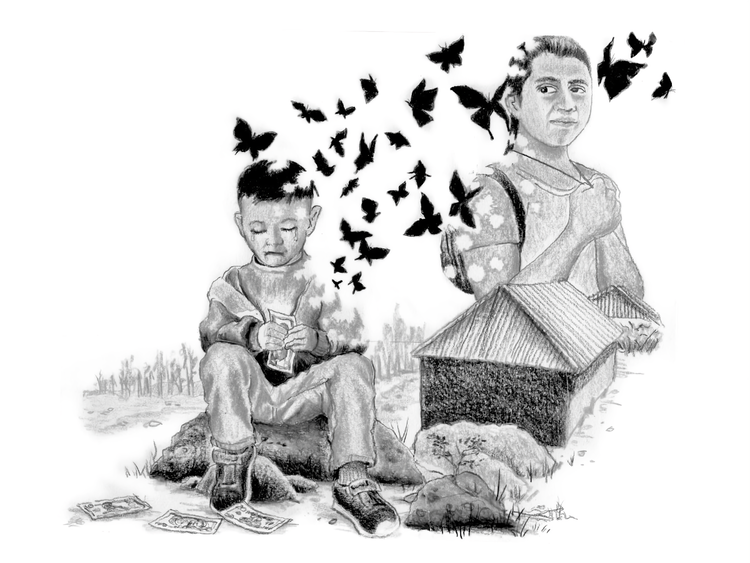 Ilustración por GardelLA VIOLENCIA QUE ENCUENTRAN LOS MIGRANTES CENTROAMERICANOS EN SU CAMINO HACIA EL NORTE PUEDE SER FATAL. TAMBIÉN AMENAZA EL FUTURO DE LOS NIÑOS QUE SE QUEDANhttps://www.palabranahj.org/archive/los-nios-que-se-quedaronNota del editor: Haga click aquí para leer el reportaje en inglés.Diana Fuentes Pérez@DianaFuentesfpElla llevaba una pequeña maleta en los hombros y un rosario en el cuello. Juraba regresar con dinero para sacar adelante a los niños. Pensaba quedarse en el norte unos tres años. Cuando volviera a Guatemala, se iban a casar. Ella le recordó todo eso el 11 de enero de 2021 y fue la última vez que César Ambrocio y Dora Amelia López Rafael hablaron, planearon y soñaron juntos. Once días después, el 22 de enero, César recibió una noticia desgarradora. En Camargo, Tamaulipas, México se había localizado una camioneta blanca que se había prendido en llamas. En su interior había 19 migrantes calcinados. En ese momento no había certeza de que todas las víctimas fueran guatemaltecos, ya que en las redes sociales circularon las fotografías abruptas y la noticia se viralizó. Conforme pasaron los días, sin embargo, se fueron identificando los cuerpos y sus nacionalidades. La mayoría habían tomado la ruta del migrante desde dos poblaciones hacia el sur-occidente de la Ciudad de Guatemala: Comitancillo y Sipacapa. Poco después  se constató que Dora iba dentro de la camioneta y que había fallecido. Luego de 12 días, el fiscal general de Tamaulipas, México, Irving Barrios Mojica, anunció la detención de 12 policías estatales por su presunta participación en la masacre. El juicio contra estas autoridades inició el pasado agosto. “La mayoría de los oficiales involucrados en el asesinato masivo pertenecían a una unidad de fuerzas especiales de Tamaulipas cuyos miembros han recibido entrenamiento por parte de Estados Unidos”, de acuerdo a un reportaje de Vice World News.La tragedia dejó a 10 menores huérfanos, incluyendo los tres hijos de César y Dora, según datos compilados por palabra., en base a entrevistas con la familias e información del Consejo Nacional de Atención al Migrante Guatemalteco (CONAMIGUA). Este balance trae a la luz la realidad de una infancia secuestrada por la necesidad de migrar y marcada por el trauma de la pérdida de un progenitor. Las separaciones que suceden una vez que las familias llegan a Estados Unidos han sido el enfoque de mucha cobertura mediática, pero poco se habla de qué pasa con la niñez que permanece en Guatemala.Las niñas y niños, si tienen suerte, se quedan a cargo del progenitor que no viajó y en otros casos bajo la tutela de tíos, abuelos o incluso vecinos. Cuando los menores se quedan atrás, la tristeza y orfandad se vuelven factores determinantes para que logren desarrollarse socialmente con seguridad. Los niños en algunos casos carecen de un tutor que cuide de su higiene personal, sufren falta de constancia en sus estudios y baja autoestima que incluso puede llegar a depresión infantil, según describen familiares de los niños, maestros y expertos.EL DUELO EN UN NIÑOCésar Ambrocio cuenta cómo es su día a día con sus hijos luego de la muerte de Dora, quien tenía 23 años. Hace pausas para contener las lágrimas. Sentado en un banco de madera al lado de sus pequeños en una casa de lámina y block en el municipio de Sipacapa, explica que el comportamiento de sus pequeños se ha visto afectado. Los tres han tenido cambios radicales en sus personalidades. El mayor no muestra interés por realizar sus tareas de la escuela y el segundo se molesta por cualquier cosa.  “En cualquier momento ellos preguntan por su madre: ‘¿Cuándo la vamos a ver? ¿Dónde está? La queremos ver’. Se me ha hecho muy difícil explicarles la situación”, dice César. “Por su corta edad no dimensionan lo que pasó ni que cuando una persona fallece jamás regresa, no lo entienden”. César tiene 30 años y es policía nacional. Desde que esto sucedió ha tenido que balancear su trabajo y el cuidado de los tres niños de 7, 5 y 3 años. La hermana de César cuida de los niños cuando él está trabajando. Él no es padre biológico de los pequeños y cuando inició la relación con Dora hace cuatro años, decidió hacerse cargo de ellos incondicionalmente, logrando ser ahora una figura de padre excepcional.“A veces disimuladamente me salen las lágrimas e intento que no me vean, pero es difícil y me preguntan: ‘¿Por qué estás llorando papá?’”   Solo les responde que llora de alegría para que ellos no se sientan mal. El niño más pequeño se pone a llorar con él a veces. Su segundo hijo le hace bromas cuando ve que eso sucede, cuenta. “Hay un río cerca de donde estamos y les digo: ‘Mejor vamos al río’. Y así con tal de que se les olvide a ellos”, dice César.“Por su corta edad no dimensionan lo que pasó ni que cuando una persona fallece jamás regresa, no lo entienden”.La decisión de que Dora viajará la tomaron juntos como pareja. Ella quería que su hijo mayor tuviera la oportunidad de estudiar para ser ingeniero o médico porque mostraba mucho potencial como estudiante.“Lamentablemente ese sueño que ella tenía terminó”, dice César.COMUNIDADES DE BAJOS RECURSOSPara César no ha sido fácil sustentar a sus tres niños. Cuando se enfermaron de COVID-19, pese a la gravedad de su condición, en el centro de salud de Sipacapa no pudieron atenderlos por falta de recursos en la clínica.“No hay ese apoyo, entonces lo que hice fue llevarlos con un médico privado porque no me quedaba de otra. A ellos les dio fiebre y tos. Por suerte, gracias a Dios, ellos están mejor”, narra. Sipacapa, a poco más de cuatro horas al occidente de la Ciudad de Guatemala, tiene una población de casi 22,000 habitantes y la mayoría es de origen maya. Un 90% de las personas de ese municipio vive en la pobreza, según la Encuesta Nacional de Condiciones de Vida (ENCOVI) del 2011. Un dato más reciente de 2018: En la municipalidad de San Marcos, cerca de Sipacapa, es que un 82% de la población vive en condiciones de pobreza o pobreza extrema. Además, el Ministerio de Educación de Guatemala cerró las escuelas el 16 de marzo del 2020 debido a la pandemia. Ese ha sido otro desafío para César y sus niños.“Solo dejan tarea en un cuaderno, ni siquiera reciben clases virtuales o algo”, comparte, agregando que a diferencia de la ciudad “aquí donde vivimos no contamos con escuelas especializadas o centros de salud que den una buena atención”.  Según el censo 2018, si bien 7 de 10 hogares guatemaltecos cuentan con un televisor, solo dos tienen una computadora en casa y muchos menos tienen acceso a Internet. En las comunidades rurales la brecha digital es enorme.Esa escasez de recursos para la salud pública y educación contrasta con el desarrollo minero en la zona.En Sipacapa surgieron los primeros proyectos mineros de extracción de oro y plata bajo la Ley de Minería de 1997, la cual fue creada para favorecer a empresas multinacionales como Glamis Gold y Montana Exploradora que operaron en la región por muchos años. Luego de extraer 63.2 toneladas de oro y ganar aproximadamente $4.4 mil millones, en 2017 ambas minas dejaron de funcionar.  La tensión entre la empresa minera y la comunidad fue difícil durante 12 años: la población denunciaba el impacto ambiental generado por la extracción de oro a cielo abierto. La riqueza que extrajo la industria minera no se vio reflejada en recursos para la comunidad. La migración ha sido parte de la historia de Sipacapa, pero no hay estadísticas específicas de cuántas personas de dicha municipalidad migran al norte. El Instituto Nacional de Estadística Guatemala (INE) reportó en el censo 2018 la cantidad de emigrantes por hogar a nivel nacional. Un 66.7% indicó que solamente un integrante vivía fuera del país.LAS NIÑAS Y LOS NIÑOS QUE SE QUEDAN Desde el 2016 hasta marzo de este año, más de 249,000 guatemaltecos adultos han sido detenidos en la frontera sur de Estados Unidos en su intento de migrar, de acuerdo a datos de la Oficina de Aduanas y Protección Fronteriza de dicho país (CBP, por sus siglas en inglés). Las cifras de personas que intentan viajar al norte sin sus familias se han duplicado en comparación con el año pasado.Las autoridades de migración no tienen estadísticas de cuántos niños hay en Guatemala cuyos padres han migrado. Lo que sí está claro es el impacto psicológico de la separación.“Hay pérdida de vínculos afectivos o desapego emocional y eso influye mucho en los vínculos familiares”, explica la psicóloga y abogada Linda Rivera, egresada de la Universidad de San Carlos de Guatemala con especialidad en niñez y adolescencia migrante. Esto puede causar que sufran de inseguridad, baja autoestima y dificultades de adaptación a su entorno con problemas de agresividad, agrega.En algunos casos, si los niños crecen sin una figura de autoridad o cuidado, esto puede generar una desestabilización emocional, de acuerdo a la psicóloga. La falta de una red de apoyo puede llevar a la deserción escolar o bajo rendimiento educativo. Por lo tanto, carecer de este tipo de soporte también puede limitar sus posibilidades de avance educativo y laboral e impedirles conseguir estabilidad emocional, agrega Rivera.Esto es algo que Francisco Pérez ve a diario en su cargo como director de la escuela del Porvenir Candelaria en Comitancillo, San Marcos.“Los niños sufren un trauma y no dan el 100 % en clases por la tristeza. Cada día piensan en sus padres que ya están allá”, dice Pérez.Los niños viajando al norte también es un factor. Según el Informe sobre las Migraciones en el Mundo 2020, de la Organización Internacional para las Migraciones (OIM)  un total de “los menores no acompañados siguen siendo un componente importante de los flujos migratorios irregulares”.Entre octubre de 2020 y marzo de 2021, más de 18,000 menores que viajaban solos fueron detenidos en la frontera sur de Estados Unidos.Los maestros intentan darle ánimo a los estudiantes, recordándoles que sus familiares les están enviando un apoyo económico, explica Pérez. “Vemos y observamos en cada niño o niña que cada vez está más sucio, descuidado. Además debe esmerarse solo por levantarse porque su madre ya no está.  El apoyo incondicional hacia el menor ya no existe luego que la madre viaja al norte”, dice el educador.La Secretaría de Bienestar Social es la agencia gubernamental en Guatemala a cargo de darle seguimiento y apoyo a los casos de estos niños. Cuando palabra. solicitó una entrevista para este reportaje no fue concedida. En los casos en los que los niños pierden a sus padres en un hecho trágico cuando van rumbo a Estados Unidos, hay muchas otras implicaciones económicas, además de las emocionales, explica Álvaro Caballeros, sub-secretario ejecutivo de CONAMIGUA.En muchos casos “las familias asumen deudas y grandes compromisos financieros” poniendo en riesgo su patrimonio familiar, desde su terreno y automóvil a su vivienda, dice Caballeros, agregando que “se convierte en un deterioro tremendo de la economía familiar”.La noticia de los migrantes asesinados en México desató un luto nacional en Guatemala. A nivel comunitario se desplazaron cientos de personas que acudían a la casa de cada familiar de las víctimas a dejarles víveres o dinero y acompañarlos en su dolor.“Conocemos a nuestra juventud. Son gente de trabajo, gente humilde. Además de eso, en Comitancillo se vive una pobreza grande y que le pase esto”, dice Héctor López Ramírez, alcalde municipal. “Pedimos que se haga justicia en México y que el gobierno tome cartas en el asunto... que los gobiernos se pongan de acuerdo para hacer las paces y salir de la pobreza, que dejen pasar a los migrantes sin llegar a este extremo de asesinarlos”. Han existido convenios y procesos por parte del gobierno de Guatemala y México para el resarcimiento a las familias por el asesinato de sus allegados, pero hasta el momento la ayuda no ha llegado y siguen en espera. Un anuncio publicado en la página del Congreso de la República de Guatemala explica que el tiempo estimado para que las familias reciban la ayuda económica depende de los procesos judiciales del Estado de México, ya que las autoridades guatemaltecas no pueden interferir. “La verdad yo comprendo la situación de las personas cuando uno vive algo así de difícil, aunque intentemos apoyar, la comunidad tiene sus penas, su trabajo y pues no he recibido ningún apoyo por el momento”, dice César.Pero César tiene poco tiempo para hacer una pausa y preocuparse por la situación, su prioridad son los sueños de sus hijos. “Yo los contemplo con libros y se ponen a leer o jugar y les he preguntado qué quieren ser cuando sean grandes. Ellos me dicen: ‘Nosotros vamos a estudiar y cuando crezcamos vamos a ser médicos’. Por la situación de mi trabajo (de policía) ellos me dicen, sobre todo el segundo hijo: ‘Si algún día papá te van a herir, yo te voy a curar porque sueño con ser médico’”.  ---Diana Fuentes Pérez, es periodista profesional, y freelancer. Corresponsal en Guatemala de Radio Francia Internacional (RFI). Vive en San Lucas Sacatepequez y es creadora del Podcast Diana Fuentesfp. HOSPITALIDAD Y LUCHALa historia del mexicano que lleva 20 años legalizando a los migrantes más pobres Desde hace 20 años Armando Vilches acoge en su refugio a inmigrantes que entran ilegalmente en México y con un taller de reparación de coches sostiene económicamente su “misión”.https://www.prensalibre.com/guatemala/migrantes/la-historia-del-mexicano-que-lleva-20-anos-legalizando-a-los-migrantes-mas-pobres-entre-ellos-guatemaltecos/Por EFE9 de octubre de 2021 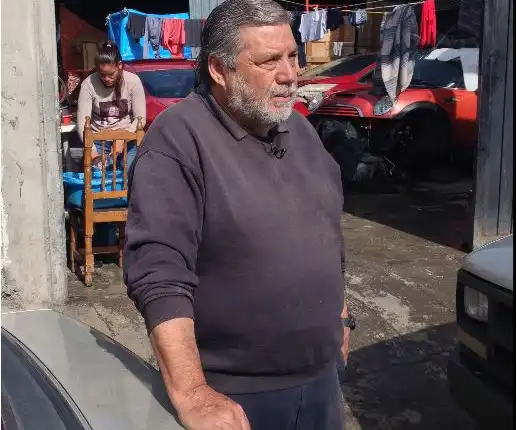 Armando, su esposa y su hijo llevan 20 años no solo dando refugio a salvadoreños, hondureños, guatemaltecos y haitianos. (Foto Prensa Libre: EFE)En los últimos años este hombre de más de metro noventa centímetros ha visto cómo cada día más inmigrantes se quieren quedar en México y cómo es cada vez más difícil ayudarlos.La madre de Armando Vilches dedicó también su vida a la beneficencia y de ella le viene esta vocación.Con 68 años de edad, Armando ha pasado más 50 dedicado a ayudar a los más necesitados. Su refugio está a menos de un kilómetro de las vías por donde circula la Bestia, el tren al que se suben los inmigrantes y que viaja desde el sur de México hasta la frontera con EE. UU.Son muchos los que se aparecen en el municipio de Ecatepec, colindante a la Ciudad de México, con la intención de regularizarse en el país azteca. Armando, su esposa y su hijo llevan 20 años no solo dando refugio a salvadoreños, hondureños, guatemaltecos, haitianos, “los más pobres, los que llegan sin zapatos”, y durante estas dos décadas ayudó a miles a conseguir los papeles que les permite empezar una nueva vida en México.México como destinoUna de ellas es la hondureña Cristian Lorena Menéndez. Hace tres años Armando la acogió, llegó sin nada y una furgoneta del taller fue su primer hogar en México, hoy por fin va a obtener su residencia.“Hoy si Dios lo permite vamos a migración a tratar de sacar mis papeles, ya los quiero permanentes, son muchos procesos muchos papeles, voy con la esperanza de ver a mi familia, que vengan sin sufrir, tratar de hacer las cosas lo mejor que se pueda, salir adelante”, cuenta Lorena visiblemente emocionada.Oculta tras el gigantesco y mediático fenómeno migratorio rumbo a EE. UU., hay una realidad de miles de seres humanos que cada año buscan residir en México huyendo de la pobreza o la violencia de sus países.“Definitivamente (México) era un país de tránsito, ahora es un país de destino, porque los inmigrantes piensan quedarse aquí, ya no son minoría los que piensan abrir un negocio, antes casi nadie pensaba quedarse aquí, todos iban a EE. UU.”, relata Armando Vilches mientras espera el desayuno para los más de 30 migrantes que acoge en este momento.“El destino principal de este albergue es dar papeles a los migrantes”, explica Vilches.Incremento de migrantesLas cifras dan la razón al “misionero”, como el mismo se define. Según datos de la Secretaria de Gobernación de México, de 1 mil 300 solicitudes de asilo en 2013, se pasó a casi 9 mil en 2016.En 2020, en plena pandemia de la covid-19, hubo 41 mil solicitudes de asilo de inmigrantes en México, de acuerdo los datos de la Unidad de Política Migratoria, dependiente de la Secretaria de Gobernación, sin que el aumento haya ido acompañado de políticas activas de integración.Armando antes regularizaba a tres mil migrantes al mes, ahora no llega a los dos mil. Cada regularización le llevaba 19 días de trámites, hoy, en el mejor de los casos, necesita 40 días.La dirección del Instituto Nacional de Migración mexicano está en manos de los militares desde hace dos años. Tampoco el fenómeno está siendo atendido con un incremento de ayudas para atender las necesidades básicas que refugios como el de Armando intentan satisfacer.Lo que ha permitido a Vilches subsistir estos 20 años ha sido un taller de reparación de coches que abre cada día en la misma casa de acogida sirviendo no solo de fuente de ingresos para pagar trámites, comida y enseres; también como herramienta de integración laboral.Armando se queja de la ausencia absoluta de ayudas públicas para mantener su misión y con ello evitar que algunos inmigrantes recurran a la delincuencia. Las normas del albergueEl día amaneció con un conflicto en el refugio de Armando. Un joven inmigrante salvadoreño fue acusado de introducir cocaína y robar un teléfono móvil por otros refugiados. Rápidamente es expulsado. Las normas son importantes en este albergue.Muchos de los inmigrantes huyen de la violencia en sus países y la intentan esquivar en México.Hugo Frias tiene una cicatriz que atraviesa su perfil, una marca de su pasado pandillero en Guatemala. En Tapachula, Chiapas, la frontera de México con Guatemala, fue captado por las mafias que controlan los aledaños de la oficina de Migración.Una cuestión de cuotas puso precio a su vida por lo que tuvo que volver a huir. Ahora es uno de los más involucrados en sacar cada día el trabajo que el taller de reparación y refugio demandan.Como tantos otros está a la espera de conseguir sus papeles para residir legalmente en México, pero las trabas aumentan justo cuando México colabora cada vez mas para evitar el cruce de la frontera norte.Armando concluye que la situación en la que se encuentran los inmigrantes que buscan residir en México es “la más desastrosa de la historia del país” porque nunca antes se había enfrentado a tantos impedimentos legales y a tanta gente que busca ayuda desesperadamente.Musulmanes y católicos rezan por migrantes fallecidos en costa de Barbate (Playa del Carmen)22 de octubre de 2021http://centrotierradetodos.es/smc/mas-de-200-personas-rezan-en-la-playa-del-carmen-por-los-migrantes-fallecidos-frente-a-la-costa-de-barbate/En el centro una alfombra con libros del Corán y de la Biblia, veinticinco velas y veinticinco claveles blancos en memoria de los fallecidos en uno de los más graves dramas humanos de la inmigración ocurridos en las costas del litoral gaditano, concretamente a treinta millas de la costa de Barbate.La Playa del Carmen de la localidad barbateña acogió, en forma de vigilia de oración, el profundo dolor y la honda preocupación por este nuevo drama migratorio que ha costado la vida a más de veinte inmigrantes que se dirigían a las costas de la provincia de Cádiz en una patera.El rezo comunitario estuvo presidido por el obispo de la Diócesis de Cádiz y Ceuta, Mons. Rafael Zornoza, que estuvo acompañado por los padres Scalabrinianos, Livio Pegoraro, coordinador del Secretariado Diocesano de Migraciones en el Campo de Gibraltar y Ceuta, y Sante Zanetti párroco de Nuestra Señora del Carmen de Algeciras; el párroco de San Paulino de Barbate, José María Quintana; y el representante de la comunidad musulmana de Jerez de la Frontera, Ibrahim.El acto comenzó con unas palabras del Sr. Obispo, quien aseguró que “ante la muerte de estos más de veinte migrantes sentimos un profundo dolor y, al mismo tiempo, una gran impotencia, rebeldía interior y una gran preocupación. Se nos llena el corazón con cada rescate, ante tantas muertes y no nos acostumbramos por frecuente que sean. Una vez más sentimos vergüenza cuando padecemos estos gravísimos dramas de la inmigración que ocurren en nuestro litoral gaditano, tan cerca de nosotros”.El obispo diocesano denunció esta situación insostenible e instó a los Gobiernos de todas las naciones para que acaben con esta situación. “Elevamos nuestra mirada y el corazón a Dios, pidiendo su ayuda y buscando respuestas. Con nuestra presencia en esta vigilia de oración denunciamos la muerte de estas personas inocentes y las causas que las originan. Oramos aquí hoy por nosotros, por el mundo y por los Gobiernos de las naciones de todos los países afectados en estos graves sucesos, generados por una inmigración que vive una situación desesperada. Para que se aborden las políticas y los medios necesarios para evitar que se repitan estas tragedias”.Posteriormente, Carlos Carvajal, agente de la Pastoral de Migraciones, leyó un manifiesto en el que se denunciaron las continuas muertes de migrantes en el mar. “Siguen las muertes y sigue la ‘globalización de la indiferencia’. Año tras otro, desde la impotencia y la rebeldía interior, se nos sigue helando el corazón con cada rescate o desaparición de un inmigrante fallecido. Sucede todos los años. Unas veces en esta orilla y otras en la de enfrente. Los cadáveres ya forman parte de este paisaje. A veces, nos toca enterrar a los muertos con la mayor dignidad posible. Otras veces, el mar se los traga y sólo el cielo y las estrellas acompañan a estos muertos”.A través de cantos y momentos de silencio y oración se quiso hacer llegar hasta la otra orilla el sentimiento de dolor, de solidaridad y afecto, al tiempo que el deseo de que este paso fronterizo en las aguas que separan las dos orillas dejen de ser espacios de dolor, sufrimiento, dramas y muertes, y se conviertan en lugares de encuentro, amistad e intercambio entre los pueblos de los dos continentes.Así, tras la lectura del Salmo 22, El Señor es mi pastor, y el Evangelio Mateo 5: 1-16, vino el momento de la oración del Padre nuestro y el Al-Fatiha musulmán. A continuación, migrantes acogidos en el Centro Tartessos de Cádiz y la Fundación Prolibertas de Algeciras, al son del Aleluya, protagonizaron el acto simbólico, lanzando los veinticinco claveles blancos al mar, en señal de duelo por los fallecidos.La vigilia finalizó con la oración a la Virgen María que el papa Francisco rezó en la tragedia de Lampedusa, y una oración por los difuntos.CHILE. Casi 10.000 emigrantes haitianos formalizan su situación con iniciativa de la IglesiaLa campaña tuvo lugar entre el 23 de agosto y el 29 de octubre, pero está previsto que se reanude tras el periodo electoralEl Debate28/10/2021 Actualizada 05:08https://www.eldebate.com/religion/20211028/10-000-emigrantes-haitianos-chile-formalizan-situacion-iniciativa-iglesia.htmlUn total de casi 10.000 emigrantes haitianos residentes en Chile pudieron aprovechar los procesos administrativos y legales en materia de verificación de pasaporte, cédula de identidad y antecedentes penales, gracias al trabajo conjunto de la parroquia de Providencia y el Consulado de la Embajada de Haití en Chile.La iniciativa comenzó el 23 de agosto y culminará el 29 de octubre, pero está previsto que que se reanude después del período electoral de noviembre-diciembre, según informa una nota enviada a la Conferencia Episcopal de Chile y citada por la Agencia Fides.El padre Jean Gaby, director del Departamento de Movilidad Humana del Arzobispado de Santiago, explicó la iniciativa: «Empezamos con el pasaporte, luego pasamos a los trámites de regularización, como huellas dactilares, verificación de antecedentes y cédulas de identidad. Había mucha gente todos los días, lo más importante es que ofrecimos el espacio y pudimos trabajar con los voluntarios para aligerar el trabajo del Consulado».El sacerdote haitiano subrayó que esta iniciativa es un gran signo de acogida, «porque queremos dar una oportunidad a todos los migrantes y ser de ayuda, ya que vimos a mucha gente esperando en la Embajada de Haití y ese espacio se había quedado pequeño». Por su parte, los inmigrantes agradecieron la oportunidad de poder hacer los trámites con mayor comodidad y tranquilidad en el recinto parroquial.Garly Joseph, Consejero del Servicio Consular de la Embajada de Haití en Chile, agradeció en este sentido la colaboración con la parroquia latinoamericana, que permitió descongestionar el consulado y aumentar el número de trámites diarios.